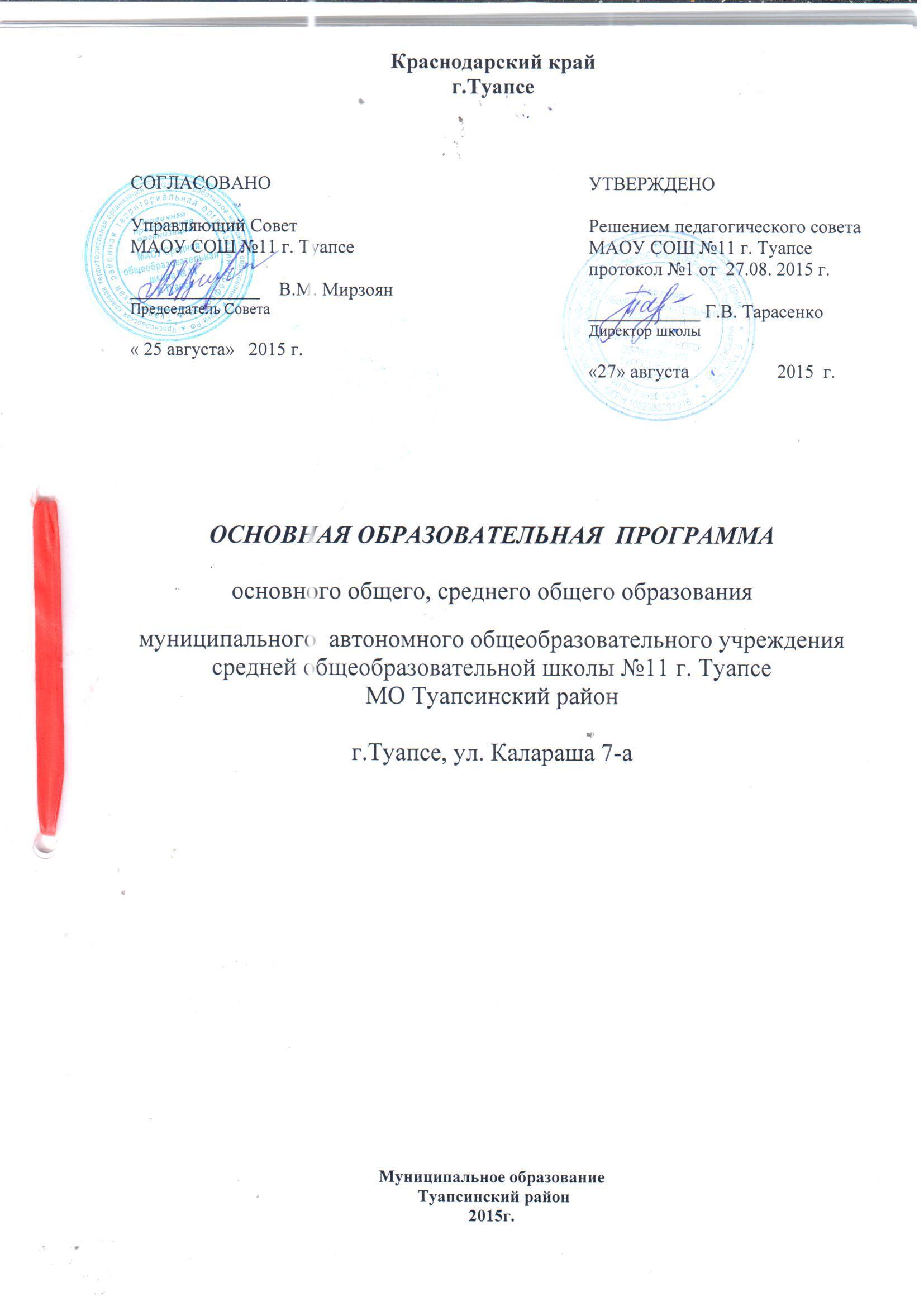 СОДЕРЖАНИЕИнформационная справка………………………………………………2Целевой раздел.Пояснительная записка……………………………………….4Назначение образовательной  программы ………………….4-5Цели и задачи образовательной программы………………...5-6Принципы реализации образовательной программы………6Содержательный раздел.Основное общее образование. Методические материалы…7-9Среднее общее образование. Методические материалы…..9-11Рабочие программы учебных курсов, предметов,  дисциплин  (приложение 1)………………………………………...11Оценочные материалыПоложение о текущей успеваемости и промежуточной  аттестации обучающихся ………………………………………….11-18Программа воспитания и социализации обучающихся….. 18-28Программа психологического сопровождения образовательного процесса…………………………………………28-31III.Организационный раздел.3.1. Учебный план……………………………………………………32-553.2. Календарный учебный график………………………………….56-573.3. Система условий реализации образовательной программы…..58-613.4. Управление реализацией образовательной программы………623.5. Мониторинг реализации образовательной программы……….633.6. Перспективы  и ожидаемые результаты школы……………….63-64Заключение……………………………………………………………64Информационная справка о школеНазвание: Муниципальное  автономное общеобразовательное учреждение средняя общеобразовательная школа № 11 г. Туапсе  муниципального образования Туапсинский район Фактический адрес: 352800,  Российская Федерация, Краснодарский край,  г. Туапсе,  ул.  Калараша, 7 «а»Телефоны: (8-861-67)  5-91-19       Факс: (8-861-67)  5-91-19E-mail: school11tuap@mail.ruСайт: school11.ruЛицензия:    серия  23ЛО1 № 0001088          рег. № 04220   от  06.06.2012 г.    действительна  - бессрочноСвидетельство о государственной аккредитации: 1, 2, 3 уровни образования:  серия 23А01  № 0001092рег. № 03204   от 03 декабря 2014 г. тип ОУ: общеобразовательное учреждение       вид ОУ : средняя общеобразовательная школаФ.И.О. руководителя  МАОУ СОШ № 11  –  Тарасенко Галина ВасильевнаМАОУ СОШ № 11 открыта в 2008 году, расположена в микрорайоне улицы  им. Д. Калараша. Учредитель – администрация  МО Туапсинский район в лице управления образования администрации МО Туапсинский район. Школа удалена от центра города и расположена в спальном микрорайоне. Является центром социальной и культурной жизни микрорайона, влияющим на культурно - образовательный уровень внешней среды. Контингент: нет отбора учащихся, учим всех, в том числе детей с ограниченными возможностями здоровья.Главная ценность нашей школы – ученик! В 2015 году численность учащихся составила 980 человек. На I  уровне – 402 учащихся, на  II  уровне  -507 учащихся, на  III уровне – 71 учащийся. Работают более 70 учителей и сотрудников.Девиз деятельности школы: «Успех порождает успех».Идеология школы:-учить интересно, полно, отстаивать новое;-поддерживать талантливых успешных детей;- развивать учительский потенциал;- приоритет психическому, физическому здоровью каждого участника образовательного процесса.По итогам прошлого учебного года школа заняла 1 место в рейтинге школ муниципального образования  Туапсинский район. В августе 2015 года МАОУ СОШ №11 г. Туапсе  награждена Почетной грамотой губернатора Краснодарского края В.И.Кондратьева как победитель краевого смотра-конкурса на лучшую образовательную организацию по подготовке к        2015-2016 учебному году в номинации «Лучшая образовательная организация, расположенная в городской местности».I. Целевой раздел.Пояснительная запискаОсновная образовательная программа (ООП) - это нормативный документ, определяющий приоритетные ценности и цели, особенности содержания, организации учебно-методического обеспечения образовательного процесса.Образовательная программа МАОУ СОШ № 11  основывается на правовых актах:Конституция Российской ФедерацииФедеральный  Закон  «Об образовании в  Российской Федерации»Международная «Конвенция о правах ребенка»Закон РФ «Об основных гарантиях прав ребёнка»Приоритетные направления развития образовательной системы Российской ФедерацииПриоритетный национальный проект «Образование»Концепция профильного обучения на старшей ступени общего образованияГосударственная программа «Патриотическое воспитание граждан Российской Федерации» Национальная образовательная инициатива «Наша новая школа» Устав школы.Назначение основной образовательной программы:Это внутренний образовательный стандарт, который способствует реализации права родителей на информацию об образовательных услугах, право на выбор образовательных услуг и право на гарантию качества образования.Для педагогического коллектива образовательная программа определяет главное в содержании образования и способствует координации деятельности всех учителей.Образовательная программа регламентирует организацию всех видов деятельности обучающихся, их всестороннее образование.Образовательная программа является основанием для определения качества выполнения государственных стандартов.В связи с тем, что образовательная программа направлена на все субъекты образовательного процесса (обучающихся, учителей, родителей),  создается она коллегиально. В разработке данного документа принимали участие администрация ОУ, представители родительской общественности, обучающиеся.Цели и задачи основной образовательной программы  МАОУ СОШ № 11:Цели и задачи образовательной программы определены на основе анализа развития школы за предшествующий период, социально-экономического положения школы, текущего состояния системы образования, анализа внешних образовательных потребностей и внутреннего потенциала школы. В программе представлены основные концептуальные положения функционирования школы как системы, определены стратегия и тактика её дальнейшего развития, выделены главные направления преобразований, содержание предстоящей деятельности, планируемый результат и критерии его оценки.Исходя из поставленной цели, формируются следующие группы задач:1.Обеспечить уровень образования, соответствующий современным требованиям:-развивать самостоятельность мышления, способность к саморазвитию и самообразованию;- обеспечить условия, учитывающие индивидуально-личностные особенности учащегося;- создать творческую атмосферу в ОУ путем организации системы  элективных курсов, кружков, спортивных секций, платных образовательных услуг;- формировать позитивную мотивацию обучающихся к учебной деятельности;- продолжить работу по развитию профильного обучения в ОУ. 2.Формировать творчески работающий коллектив педагогов:- совершенствовать работу методических объединений;- организовать изучение, внедрение и совершенствование технологии личностно-ориентированного обучения; - внедрение методик диагностики качества образования;- организовать публикацию творческих и научных работ педагогов;- продолжить учебу педагогов по использованию информационных технологий в образовательном процессе.3.Совершенствовать организацию учебно-воспитательного процесса:- совершенствовать взаимодействие учебных дисциплин на основе интеграции;- развивать дифференциацию обучения, технологию проблемного обучения;- внедрять в учебно-воспитательный процесс технологии, формирующие ключевые компетенции.4.Формировать физически здоровую личность:- не допускать перегрузок учащихся в учебных ситуациях;- организовать рабочий день учащегося с учетом санитарно-гигиенических норм и возрастных особенностей;- разработать и реализовать программу «Здоровье»;- обеспечить социально-педагогические отношения, сохраняющие физическое, психическое и социальное здоровье обучающихся.Принципы реализации образовательной программы- принцип гуманизации – утверждение норм уважения и доброжелательного отношения к каждому ребенку, исключение принуждения и насилия над его личностью;- принцип культуросообразности – создание развивающей среды, способствующей максимальному раскрытию личностного, интеллектуального, творческого потенциала каждого учащегося;- принцип ценностно-смыслового  равенства взрослого и ребенка;- принцип социокультурной открытости образования – открытость изменяющемуся миру, уважение к нормам и традициям разных культур, поддержка образовательных инициатив всех субъектов образовательного пространства, развитие социального партнерства.	В  условиях следования образовательной программе  выпускник – это человек:- уважающий права и основные свободы личности;- достаточно образованный  для достижения  личного и семейного  благополучия и успеха;- сотрудничающий с другими людьми, терпимый и внимательный к  мнению других;- обладающий культурными потребностями;- воспринимающий природу как жизненную ценность.II. Содержательный  раздел.2.1. Основное общее образование. Методические материалы.Основное общее образование обеспечивает личностное самоопределение обучающихся – формирование нравственных качеств личности, мировоззренческой позиции, гражданской зрелости, готовность к профессиональному выбору, к самостоятельному решению проблем в различных видах и сферах деятельности, к развитию творческих способностей.Содержание образования на уровне основного общего образования  является относительно завершенным и базовым для продолжения обучения на уровне среднего общего образования или в учреждении среднего профессионального образования, создает условия для получения обязательного среднего общего образования, подготовки учеников к выбору профиля дальнейшего образования, их социального самоопределения и самообразования.Обучение осуществляется на основе Примерных программ, разработанных в соответствии с федеральным компонентом государственного стандарта общего образования по соответствующим учебным предметам. Учебный план полностью обеспечен программно-методическими пособиями, учебниками и учебно-методической литературой.Для реализации учебных программ подобраны УМК, рекомендованные и допущенные  МО РФ на 2015-2016 учебный год.2.2. Среднее общее образование. Методические материалы. Обучение осуществляется на основе Примерных программ, разработанных в соответствии с федеральным компонентом государственного стандарта общего образования по соответствующим учебным предметам. Учебный план полностью обеспечен программно-методическими пособиями, учебниками и учебно-методической литературой.Для реализации учебных программ подобраны УМК, рекомендованные и допущенные  МО РФ на 2015-2016 учебный год.2.3. Рабочие программы учебных курсов, предметов, дисциплин. (Приложение 1).Оценочные материалы.Положение о текущей успеваемости и промежуточной   аттестации.I. ОБЩИЕ ПОЛОЖЕНИЯ1.1. Настоящее положение разработано в соответствии со следующими нормативными документами:-Федеральным Законом от 29 декабря 2012 года №273 –ФЗ   «Об образовании в Российской Федерации»;-приказом Министерства образования и науки Российской Федерации от 30 августа 2013 года №1015 «Об утверждении порядка организации и осуществления образовательной деятельности по основным общеобразовательным программам – образовательным программам начального, основного общего и среднего образования»;- приказом Министерства образования и науки Российской Федерации от 26.12.2013 г. №1400 «Об утверждении порядка проведения государственной итоговой аттестации по образовательным программам среднего общего образования»- приказом Министерства образования и науки Российской Федерации от 25.12.2013 №1394 «Об утверждении порядка проведения государственной итоговой аттестации по образовательным программам основного общего образования»;- приказом Министерства образования Российской Федерации от 05.03.2004 года №1089 «Об утверждении федерального компонента государственных образовательных стандартов начального общего, основного общего и среднего (полного) общего образования»;- приказом Министерства образования и науки РФ от 06.10.2009 г. №373 «Об утверждении и введении в действие федерального государственного образовательного стандарта начального общего образования;- приказом Министерства образования и науки РФ от 17.12.2010 г.№1897 «Об утверждении федерального государственного образовательного стандарта основного общего образования»;-Уставом школы и регламентирует  систему оценок, содержание и порядок промежуточной аттестации обучающихся школы, их перевод по итогам года.1.2. Настоящее Положение о проведении промежуточной аттестации учащихся и осуществления контроля их успеваемости является локальным нормативным актом, регулирующим периодичность, порядок, систему оценок и формы проведения промежуточной аттестации учащихся и текущего контроля их успеваемости.1.3. Освоение образовательной программы, в том числе отдельной части или всего объема учебного предмета, курса, дисциплин, образовательной программы, сопровождается текущим контролем успеваемости и промежуточной аттестацией учащихся.1.4. Текущий контроль успеваемости учащихся – это систематическая проверка учебных достижений учащихся, проводимая педагогом в ходе осуществления образовательной деятельности в соответствии с образовательной программой.  	Проведение текущего контроля успеваемости направлено на обеспечение выстраивания образовательного процесса максимально эффективным образом для достижения результатов освоения основных общеобразовательных программ, предусмотренных федеральными государственными образовательными стандартами начального общего, основного общего и среднего общего образования. 1.5. Промежуточная аттестация – это установление уровня достижения результатов освоения учебных предметов, курсов, дисциплин, предусмотренных образовательной программой. 	Промежуточная аттестация подразделяется на четвертную  промежуточную аттестацию, которая проводится по каждому учебному предмету, курсу, дисциплине по итогам четверти, а также готовую промежуточную аттестацию, которая проводится по каждому учебному предмету, курсу, дисциплине по итогам учебного года.Сроки проведения промежуточной аттестации определяются образовательной программой. Годовая промежуточная аттестация проводится на основе результатов четвертных промежуточных аттестаций, и представляет собой результат четвертной аттестации в случае, если учебный предмет, курс, дисциплина осваивался обучающимся в срок одной четверти, либо среднее арифметическое результатов четвертных аттестаций в случае, если учебный предмет, курс, дисциплина, модуль осваивался обучающимся в срок более одной четверти. Округление результата проводится в пользу обучающегося\ округление результата проводится в сторону результатов промежуточной аттестации за последнюю четверть\ округление результата проводится с учетом динамики образовательных достижений выпускника и контекстной информации об условиях и особенностях его обучения.Промежуточная аттестация проводится по учебным предметам, курсам, дисциплинам, модулям, по которым образовательной программой предусмотрено проведение промежуточной аттестации, в сроки, предусмотренные образовательной программой (по итогам года, полугодия, триместра, четверти).2. Содержание и порядок проведения текущего контроля успеваемости учащихся 2.1. Текущий контроль успеваемости учащихся проводится в течение учебного периода в целях:- контроля уровня достижения учащимися результатов, предусмотренных образовательной программой;-  оценки соответствия результатов освоения образовательных программ  требованиям ФГОС;- проведения учащимся самооценки, оценки его работы педагогическим работником с целью возможного совершенствования  образовательного процесса;2.2. Текущий контроль осуществляется педагогическим работником, реализующим соответствующую часть образовательной программы.2.3. Порядок, формы, периодичность, количество обязательных мероприятий при проведении текущего контроля успеваемости учащихся определяются педагогическим работником с учетом образовательной программы.2.4. Фиксация результатов текущего контроля осуществляется, как правило, по пятибалльной системе. Образовательной программой может быть предусмотрена иная шкала фиксации результатов освоения образовательных программ (например, десятибалльная), а также может быть предусмотрена фиксация удовлетворительной  либо неудовлетворительной оценки результатов освоения образовательных программ без разделения на уровни освоения.Текущий контроль успеваемости учащихся первого класса в течение учебного года осуществляется без фиксации достижений учащихся  в виде отметок по пятибалльной системе, допустимо использовать только положительную и не различаемую по уровням фиксацию.2.5. Последствия получения неудовлетворительного результата текущего контроля успеваемости определяются педагогическим работником в соответствии с образовательной программой, и могут включать в себя проведение дополнительной работы с учащимся, индивидуализацию содержания образовательной деятельности учащегося, иную корректировку образовательной деятельности в отношении учащегося.  2.6 Результаты текущего контроля фиксируются в документах (классных журналах и иных установленных документах).2.7. Успеваемость учащихся, занимающихся по индивидуальному учебному плану, подлежит текущему контролю с учетом особенностей освоения образовательной программы, предусмотренных индивидуальным учебным планом.2.8. Педагогические работники доводят до сведения родителей (законных представителей)  сведения о результатах текущего контроля успеваемости учащихся как посредством заполнения предусмотренных документов, в том числе в электронной форме (дневник учащегося, электронный дневник), так и по запросу родителей (законных представителей) учащихся. Педагогические работники в рамках работы с родителями (законными представителями) учащихся обязаны прокомментировать результаты текущего контроля успеваемости учащихся в устной форме. Родители (законные представители) имеют право на получение информации об итогах текущего контроля успеваемости учащегося в письменной форме в виде выписки из соответствующих документов, для чего должны обратиться к  классному руководителю.3. Содержание, и порядок проведения промежуточной аттестации3.1. Целями проведения промежуточной аттестации являются:- объективное установление фактического уровня освоения образовательной программы и достижения результатов освоения образовательной программы;- соотнесение этого уровня с требованиями ФГОС;- оценка достижений конкретного учащегося, позволяющая выявить пробелы в освоении им образовательной программы и учитывать индивидуальные потребности учащегося в осуществлении образовательной деятельности,- оценка динамики индивидуальных образовательных достижений, продвижения в достижении планируемых результатов освоения образовательной программы3.2. Промежуточная аттестация в Организации  проводится на основе принципов объективности, беспристрастности. Оценка результатов освоения учащимися образовательных программ осуществляется в зависимости от достигнутых учащимся результатов и не может быть поставлена в зависимость от формы получения образования, формы обучения, факта пользования платными дополнительными образовательными услугами и иных подобных обстоятельств.3.3. Формами промежуточной аттестации являются:- письменная проверка – письменный ответ учащегося на один или систему вопросов (заданий). К письменным ответам относятся: домашние, проверочные, лабораторные, практические, контрольные, творческие работы; письменные отчёты  о наблюдениях; письменные ответы на вопросы теста; сочинения, изложения, диктанты, рефераты и другое;- устная проверка – устный ответ учащегося на один или систему вопросов в форме ответа на билеты,  беседы, собеседования и другое;- комбинированная проверка - сочетание письменных и устных форм проверок.Иные формы промежуточной аттестации могут предусматриваться образовательной программой.В случаях, предусмотренных образовательной программой, в качестве результатов промежуточной аттестации могут быть зачтены выполнение тех иных заданий, проектов в ходе образовательной деятельности, результаты участия в олимпиадах, конкурсах, конференциях, иных подобных мероприятиях. Образовательной программой может быть предусмотрена накопительная балльная система зачета результатов деятельности обучающегося.3.4. Фиксация результатов промежуточной аттестации осуществляется, как правило, по пятибалльной системе. Образовательной программой может быть предусмотрена иная шкала фиксации результатов промежуточной аттестации (например, десятибалльная), а также может быть предусмотрена фиксация удовлетворительного  либо неудовлетворительного результата промежуточной аттестации без разделения на уровни.3.5. При пропуске учащимся по уважительной причине более половины учебного времени, отводимого на изучение учебного предмета, курса, дисциплины, модуля учащийся имеет право на перенос срока проведения промежуточной аттестации. Новый срок проведения промежуточной аттестации определяется Организацией с учетом учебного плана, индивидуального учебного плана на основании заявления учащегося (его родителей, законных представителей).3.6. Педагогические работники доводят до сведения родителей (законных представителей)  сведения о результатах промежуточной аттестации учащихся как посредством заполнения предусмотренных документов, в том числе в электронной форме (дневник учащегося, электронный дневник), так и по запросу родителей (законных представителей) учащихся. Педагогические работники в рамках работы с родителями (законными представителями) учащихся обязаны прокомментировать результаты промежуточной аттестации учащихся в устной форме. Родители (законные представители) имеют право на получение информации об итогах промежуточной аттестации учащегося в письменной форме в виде выписки из соответствующих документов, для чего должны обратиться к классному руководителю. 3.7 Особенности сроков и порядка проведения промежуточной аттестации могут быть установлены Организацией для следующих категорий учащихся по заявлению учащихся (их законных представителей):-  выезжающих на учебно-тренировочные сборы, на олимпиады школьников, на российские или международные спортивные соревнования, конкурсы, смотры, олимпиады и тренировочные сборы и иные подобные мероприятия; -  отъезжающих на постоянное место жительства за рубеж;– для иных учащихся по решению педагогического совета.3.8. Для учащихся, обучающихся по индивидуальному учебному плану, сроки и порядок проведения промежуточной аттестации определяются индивидуальным учебным планом.3.9 Итоги промежуточной аттестации обсуждаются на заседаниях методических объединений и педагогического совета.4. Порядок перевода учащихся в следующий класс 4.1. Учащиеся, освоившие в полном объёме соответствующую часть образовательной программы, переводятся в следующий класс.4.2. Неудовлетворительные результаты промежуточной аттестации по одному или нескольким учебным предметам, курсам, дисциплинам образовательной программы или непрохождение промежуточной аттестации при отсутствии уважительных причин признаются академической задолженностью. 4.3. Учащиеся обязаны ликвидировать академическую задолженность.4.4. Организация создает  условия учащемуся для ликвидации академической задолженности и обеспечивает контроль за своевременностью ее ликвидации.4.5. Учащиеся, имеющие академическую задолженность, вправе пройти промежуточную аттестацию по соответствующему учебному предмету, курсу, дисциплине не более двух раз в сроки, определяемые Организацией,   в установленный данным пунктом срок с момента образования академической задолженности. В указанный период не включаются время болезни учащегося, нахождение его в отпуске по беременности и родам.Учащиеся обязаны ликвидировать академическую задолженность в течение двух месяцев с момента ее возникновения. В указанный срок не включается время каникул.4.6. Для проведения промежуточной аттестации при ликвидации академической задолженности во второй раз МАОУ СОШ №11 создается комиссия.4.7. Не допускается взимание платы с учащихся за прохождение промежуточной аттестации.4.8. Учащиеся, не прошедшие промежуточную аттестацию по уважительным причинам или имеющие академическую задолженность, переводятся в следующий класс  условно. 4.9. Учащиеся в МАОУ СОШ №11 по образовательным программам начального общего, основного общего образования, среднего общего образования, не ликвидировавшие в установленные сроки академической задолженности с момента ее образования, по усмотрению их родителей (законных представителей) оставляются на повторное обучение, переводятся на обучение по адаптированным образовательным программам в соответствии с рекомендациями психолого-медико-педагогической комиссии либо на обучение по индивидуальному учебному плану.Организация информирует родителей учащегося о необходимости принятия решения об организации дальнейшего обучения учащегося в письменной форме.5. Особенности проведения промежуточной аттестации экстернов 5.1. Промежуточная аттестация экстернов проводится в соответствии с настоящим положением в сроки и в формах, предусмотренных образовательной программой, в порядке, установленном настоящим положением.  5.2. По заявлению экстерна образовательная организация вправе установить индивидуальный срок проведения промежуточной аттестации.5.3. Гражданин, желающий пройти промежуточную аттестацию в образовательной организации, (его законные представители) имеет право на получение информации о сроках, формах и порядке проведения промежуточной аттестации, а также о порядке зачисления экстерном в образовательную организацию.5.4. Гражданин, желающий пройти промежуточную аттестацию (его законные представители) должен подать заявление о зачислении его экстерном в образовательную организацию не позднее, чем за две неделидо начала проведения соответствующей промежуточной аттестации. В ином случае гражданин к проведению промежуточной аттестации в указанный срок не допускается, за исключением случая, предусмотренного пунктом 5.2 настоящего положения. Программа воспитания и социализации обучающихся.Особенности развития  воспитывающей деятельности 
в 2015-2016 учебном году.- Проведение мероприятий, направленных на формирование нравственных, духовных и спортивных качеств у учащихся.- Требование дресс-кода в одежде учащихся: форма в начальном звене и в 5-11 классах;- Толерантное воспитание школьника;- Гражданское воспитание в духе любви и уважения традиций города Туапсе-города воинской славы. - 2016 год – год экологии  РФПриоритетные  направления развития системы воспитания в МАОУ СОШ №11:- Повышение качества деятельности классного руководителя. Отработка системы административного контроля и  анализа деятельности классного руководства, как основного звена воспитания учащегося. - Развитие блоков дополнительного образования на базе  школы, зарядка, ежедневный час физкультуры ,хореография , вокальные группы- Вовлечение педагогов в  участие в конкурсных и фестивальных программах. - Мониторинг деятельности ученических советов классов. Вовлечение  большего количества учащихся средних и  старших классов в новые виды  общественно-полезной деятельности. - Повышение роли патриотического, нравственно – духовного  воспитания, как важной составляющей воспитательного процесса. -Повышение эффективности культурно-массовой  и спортивной работы, мониторинг занятости учащихся. Внедрение программы «Навигатор здоровья.-Гуманизация и гуманитаризация образования.«Воспитание»Концепция воспитательной системы МАОУ СОШ №111. Основные идеи, ключевые понятия воспитательной системы2. Цели и принципы развития воспитательной системы 3. Особенности организации воспитательного процесса4. Диагностика и эффективность воспитательного процесса 1. Основные идеи, ключевые понятия воспитательной системы Заказ на воспитание личности определен в законодательных документах – Конституции Российской Федерации, Законе «Об образовании в Российской Федерации», Федеральной программе развития образования, Национальной доктрине образования в России, других документах федерального и регионального уровней. В них говорится, о воспитании конкурентоспособной личности. В Концепции модернизации образования уточняется, что «развивающемуся обществу нужны современно образованные, нравственные, предприимчивые люди, которые могут самостоятельно принимать решения в ситуации выбора, способны к сотрудничеству, отличаются мобильностью, динамизмом, конструктивностью, готовы к межкультурному взаимодействию, обладают чувством ответственности за судьбу страны, за её социально-экономическое процветание». Теоретико-методологическую основу концепции воспитательной системы  МАОУ СОШ №11 составляют  идеи:- поликультурного образования (М.М.Бахтин, Н.А.Данилевский, П.Ф.Каптерев, Я.А.Коменский, Э.Мейлер, Н.К.Рерих, А.Тойнби, Ю.Яковец и др.), которое направлено на сохранение и развитие многообразия культурных ценностей, норм, образцов и форм деятельности, существующих в конкретном сообществе, в общественной системе и цивилизации в целом, таких, в частности, как межкультурная толерантность и уважение; на передачу молодому поколению в диалоговом режиме всего системного опыта, включая инновационные новообразования, в том числе опыта совместной деятельности с представителями разных культур.- этнокультурного (национального) образования, направленного на сохранение и развитие русской, армянской, адыгейской, еврейской и других этнокультур и удовлетворение потребностей данных этнических групп населения в этнической самоидентификации. - культурологического подхода (Е. В. Бондаревская, Н.Б.Крылова, И.А.Колесникова, Н.Е. Щуркова, и др.), который изменяет представление об основополагающих ценностях образования как исключительно информационно - знаниевых и познавательных, снимает ориентированность его только на содержание и принципы  построения учебного плана, расширяет культурные основы и содержание обучения и воспитания;- системности в становлении и развитии воспитательной системы образовательного учреждения (Л. И. Новикова, В. А. Караковский, Н.Л. Селиванова,  Е. Н. Барышников, и др.).За процесс  введения учащихся в контекст культуры отвечает образование, органичной составляющей которого, наряду с обучением является воспитание. Согласно толкованию различных словарей принято под воспитанием понимать механизм передачи социально – исторического (культурного) опыта старших поколений младшим, с целью подготовки их к общественной жизни и производительному труду; к выполнению социальных функций и ролей, к жизнедеятельности в различных сферах социальной практики. Обучение при этом рассматривается как важнейшее воспитательное средство; как форма воспитания, которая отвечает за развитие интеллектуальной сферы личности посредством упорядочения передачи культуры. В нашей концепции воспитание рассматривается как целенаправленное управление процессом развития личности ребенка за счет создания благоприятных для этого научно-методических и психолого-педагогических условий в поликультурной среде. Ключевыми понятиями проектируемой воспитательной системы нравственно-культурной ориентации являются:Культура – среда социально значимого взращивания человечности и пространство свободного произрастания новых элементов творческого опыта, его самоорганизации, саморазвития и самообновления.Субъект – индивид или группа, обладающие осознанной и творческой активностью и свободой в познании и преобразовании себя и окружающей действительности.Личность – постоянно изменяющееся системное качество, проявляющееся как устойчивая совокупность свойств индивида и характеризующее социальную сущность человека;Индивидуальность – неповторимое своеобразие человека или группы, уникальное сочетание в них единичных, особенных и общих черт, отличающее их от других индивидов и человеческих общностей.Я – концепция - система представлений о самом себе.Самопознание - метод познания психических явлений путем самонаблюдения человека, т. е. внимательного изучения самим человеком того, что происходит в его сознании при решении разного рода задач.Самоопределение - самостоятельный выбор человеком своего жизненного пути, целей, ценностей, нравственных норм, будущей профессии и условий жизни.Самореализация– процесс и результат выбора личностью собственной позиции, целей и средств самоосуществления в конкретных обстоятельствах жизни; основной механизм обретения и проявления человеком внутренней свободы.Саморазвитие – это потребность в самосовершенствовании, самодвижении, в построении себя как личности.Толерантность - уважение, принятие и правильное понимание богатого многообразия культур нашего мира, наших форм самовыражения и способов проявлений человеческой индивидуальности. Понимание, признание, принятие человека «таким, каков он есть» (экзистенциальная сущность).Этнокультурная компетентность – это свойство личности, выражающееся в наличии совокупности объективных представлений и знаний о той или иной этнической культуре, реализующейся через умения, навыки и модели поведения, способствующие эффективному межэтническому взаимопониманию и взаимодействию.Воспитательная система – упорядоченная совокупность компонентов, взаимодействие и интеграция которых обусловливают наличие у учреждения образования способности целенаправленно и эффективно содействовать развитию здорового образа жизни учащихся;Результатом  воспитательной деятельности можно считать позитивные преобразования в личности: становление активной гражданской позиции на основе нравственных ценностей; формирование потребности в здоровом образе жизни, в постоянном самосовершенствовании; умение взаимодействовать в поликультурном пространстве; профессиональное, культурное и социально-значимое самоопределение, высокий образовательный уровень.  2. Цели и принципы развития воспитательной системыС учетом потребности личности, общества и государства  в  2015-2016 учебном году в режиме проектных семинаров с педагогическим коллективом смоделирован «образ будущего выпускника»: саморазвивающаяся, культурно и профессионально самоопределившаяся личность с высоким уровнем образованности и познавательной активности, обладающая  толерантной установкой на позитивное взаимодействие в поликультурном пространстве.  Определены базовые ценности  – Человек, Культура, Толерантность, Семья, Творчество, Духовность, Спорт.Перспективным направлением развития воспитательной системы школы  является формирование культурно-образовательной среды, где целенаправленно создаются научно-методические и психолого-педагогические условия практического освоения школьниками культурных норм в специально организуемой воспитательной деятельности. Предполагается решение следующих задач:разработка широкого спектра социальных культуротворческих практик (на базе   школы  и за её пределами); интеграция учебной и внеучебной деятельности в части реализации  гражданского образования и межкультурного взаимодействия; продолжение развития дополнительного образования (институциональный уровень); демократизация уклада школьной жизни и моделирование социального партнерства ученик- учитель; психолого-педагогическое сопровождение индивидуальных траекторий воспитания толерантного сознания и поведения; освоение содержания программы «Шаги к успеху» в части воспитания   учащихся аддиктивного поведения ,самоорганизации, самоуправления в классе; отслеживание эффективности освоения культурных норм и сформированности культурной компетентности учащихся и учителей.  Итак, культурное самоопределение личности учеников является основным ожидаемым результатом реализации концепции воспитательной системы. Культурное самоопределение становится результатом взаимодействия участников коммуникации и толчком к новым формам социального взаимодействия. Все это ведет к появлению потребности в собственном культурном содержании образования.Воспитательная деятельность реализуется по следующим принципам:Принцип природосообразности.Принцип культуросообразности .Принцип индивидуализации. Принцип деятельности. Принцип свободы выбора Принцип субъектности.               3. Особенности организации воспитательного процесса Культурная среда 11 школы  – это окружающее взрослых и детей пространство, освоенное или неосвоенное ими, предметное и знаковое, ценностное для них или нейтральное. Это – и макросреда, и непосредственное социокультурное поле общения, микросреда, где они активно действуют и реализуют себя как субъекты культуры  и где  свободно определяют материал самообразования и самостроительства. Создание такой среды является направлением развития воспитательной системы, где реализуются следующие функции:- социализирующая, направленная на становление и формирование личности;- культурообразующая,  направленная на формирование социокультурных качеств личности;- координирующая, связанная с упорядочением культурно - педагогических процессов и их влияния на развитие личности ребенка, ученического и педагогического коллективов;- защитная, направленная на повышение уровня социальной защищенности учащихся и педагогов, нейтрализацию влияния негативных факторов окружающей среды на личность ребенка и процесс его развития;- интегративная, предполагающая создание условий в школе для интеграции семьи и социума в культуротворческое пространство  личности ребенка, интеграцию межпредметных связей.-  стабилизирующая, создание своей ниши в культурном пространстве.В школе целенаправленно создаются условия для развития социально-нравственного, общеинтеллектуального, общекультурного направления развития личности. Учащимся создаются необходимые условия для проявления индивидуальности  в следующих направлениях воспитательной деятельности: интеллектуально-развивающее, гражданское и патриотическое воспитание, художественно-эстетическое, этнокультурное (национальное),  культурологическое, спортивное, организация самоуправления в 5 проектных линиях:- «Я – россиянин» (гражданское, правовое,  патриотическое воспитание);- «ШАГ В БУДУЩЕЕ » (интеллектуально-развивающее направление, исследовательская деятельность,экологическое воспитание, научное общество « Дети Колумба»);- «Профилактика безнадзорности и правонарушений» (профилактика правонарушений, работа с трудными, работа наркопоста, организация самовоспитания, самоуправления в классе и школе, познавательная деятельность);- «Творчество юных» (интеграция учебной и внеучебной деятельности, культурологическое направление, работа классных руководителей (тематические классные часы, уроки технологии, сопровождение талантливых детей);- «Спортклуб «Новое поколение» (спортивно-оздоровительное направление, здоровый образ жизни).- «Волонтерство», «Я выбираю жизнь» (работа по профилактике табакокурения и разных видов аддикции, дорожная карта добрых дел)Важную роль в организации жизнедеятельности школьного коллектива играют системоинтегрирующие формы организации воспитательного процесса такие, как коллективное творческое дело, разнообразные культурные практики, дополнительные воспитательные и образовательные программы.Позиция  педагога как  воспитателя в реализации содержательных направлений особо значима. Развитие личностно-профессиональной позиции педагогов является важным условием реализации концептуальных идей воспитательной системы, поэтому обоснована дальнейшая экспериментальная апробация модели научно-методического сопровождения  развития воспитательной системы МАОУ СОШ №11.Существенное влияние на организацию воспитательного процесса должно оказывать ученическое самоуправление. Главной системообразующей деятельностью его должна стать социально-значимая проектная деятельность, разнообразные культурные практики.Ученическое самоуправление - это форма самоорганизации  учащихся, направленная на мотивацию в ребенке позитивного саморазвития, социально ориентированного самосовершенствования.  Модель ученического самоуправления, его структура реализуют цель работы всего коллектива образовательного учреждения -  развитие личности, то есть побуждение к саморефлексии, самооценке, саморазвитию, самовоспитанию.  Педагогическая цель организации ученического самоуправления – это демократизация жизни класса и школы в целом, формирование у школьников правовой культуры, навыков конструктивного взаимодействия и совместной социально-значимой деятельности. Деятельность школьного самоуправления регламентируется и организуется Советом школы.  В состав Совета школы входят участники образовательного процесса на паритетной основе: педагоги, родители, учащиеся X- XI классов. Структура  ученического Совета  МАОУ СОШ №11 - форма самоуправления образовательного учреждения. Совет старшеклассников - орган ученического самоуправления, деятельность которого направлена на оказание содействия педагогическому коллективу школы в реализации основных воспитательных задач, сплочение коллектива, координирование работы классных ученических коллективов.    Цель и задачи совета старшеклассников.Главной целью совета является организация жизни школьного ученического коллектива через координацию деятельности органов ученического самоуправления классов.Задачи совета:1.     Координировать    деятельность    и    оказывать    помощь    органам ученического самоуправления классов;2.     Организовывать общешкольные мероприятия для учащихся;3.     Сохранять и создавать школьные традиции.Область полномочий Совета старшеклассников:- обращение с предложениями и рекомендациями к Совету школы; -    принятие участия в работе Совета;-    организация и проведение ученических конференций;-    участие в разработке совместно с педагогическим коллективом внутришкольных законов, правил и требований;-    контроль выполнения принятых коллегиальных решений;-    разработка, организация и проведение культурно-массовых и спортивных мероприятий;-    участие в муниципальных, краевых мероприятиях (смотрах) по организации ученического самоуправления;-    проведение традиционных общешкольных мероприятий (День школы, « Папа, мама, я – спортивная семья», «Осенний листопад», День матери, Новый год, День святого Валентина, Славим защитников Отечества, 8 марта, «Посвящение в первоклассники», «Посвящение в казачата», Последний звонок, КВН-шоу, Битва хоров, Точь-в-точь, спартакиада, кинофестиваль « Новые имена», выпускные вечера и другие ).Формы, обеспечивающие доступность и открытость информации о работе Совета старшеклассников:-   радиоинформация, видеоинформация;-   отчеты лидера школьного Совета старшеклассников на заседаниях Совета и конференциях; -   публикация статей учащихся в районных и школьных газетах; -   сайт-страница в Интернете «В контакте».Разработаны и реализуются:-   Кодекс чести старшеклассника 11 школы;-   «Модель выпускника МАОУ СОШ №11»; -   «Правила поведения учащихся»; -   «Требования к внешнему виду учащихся»; -   «Закон коллектива»;-   « Положение о дежурстве»-   «Положение о дежурном классе».4. Диагностика и эффективность воспитательного процессаМетодологическим основанием деятельности по определению эффективности воспитательного процесса является парадигма образования и воспитания, в которой личность ребенка рассматривается как цель, субъект и результат воспитания. Под эффективностью воспитательного процесса понимается соотнесенность полученных результатов с целями и прошлыми достижениями в воспитательной практике.Исходя из разработанной модели выпускника, саморазвивающаяся, культурно и профессионально самоопределившаяся личность с высоким уровнем образованности и познавательной активности, обладающая  толерантной установкой на позитивное взаимодействие в поликультурном пространстве, можно разработать  критерии и показатели эффективности воспитательной системы. Они будут направлены на выявление уровня развития личности учащегося, сформированности коллективов образовательного учреждения и его структурных подразделений, удовлетворенности учащихся, педагогов и родителей результатами воспитательной деятельности. Личностное развитие будет изучаться по трем направлениям: социально-нраственное, общеинтеллектуальное, общекультурное.Программа психологического сопровождения образовательного  процесса. Исходя из темы, целей и задач  работы школы в программе психологического сопровождения образовательного процесса заявлена следующая цель: «Содействовать  администрации  и  педагогическому  коллективу  в  создании  социальной  ситуации развития, способствующей развитию культуроадаптивной творческой личности через реализацию принципов компетентностного подхода в образовании».Достижение поставленной цели возможно при условии решения следующих задач:получение информации об обучающихся;наблюдение за динамикой психического развития обучающихся;наблюдение за динамикой развития детей с ограниченными возможностями здоровья;психологическое сопровождение и поддержка процесса обучения  через совместную деятельность с классными руководителями;просветительская и консультативная деятельность с учащимися, родителями, педагогами.Цель достигается через реализацию профилактических программ: По профилактике злоупотребления психоактивных веществ «Ступени» (за основу взята  программа Солововой А.В. “Навыки жизни”) По предупреждению детского суицида; Социально-психологическая поддержка  детей «Группы риска» - «Преодоление». Адаптационная программа к новым условиям обучения в 5 классе «Психологическая поддержка».Адаптационная программа к новым условиям обучения в 10 классе «Я и новые обстоятельства в моей жизни»«Стратегия подготовки к ЕГЭ» (11 класс)Цель достигается через реализацию коррекционно – развивающих программ:«Коррекция и развитие» - для учащихся с ограниченным возможностями здоровья, обучающихся по программе 7 вида полной и частичной интеграции, составленной на основе учебно-методического пособия «Практикум детской психокоррекции»- под ред. О.Н. Истратовой. «Ваша профессиональная карьера» - программа предпрофильной подготовки (на основе программы Зуевой Ф. А. «Основы профессионального самоопределения»)Цель достигается через реализацию форм работы:Психологическая диагностикаПсихологическое консультированиеПсихологическая коррекция	Психологическое просвещениеПсихологическая профилактикаПсихологическая диагностика   Цель: обеспечить психологический анализ ситуации развития обучающихся через разработку и реализацию диагностических исследований.    Задачи:Организовывать психолого-педагогическое изучение обучающихся во время критических возрастных этапов;Выявлять причины и механизмы нарушений в обучении, развитии, адаптации учащихся школы;Определять индивидуально-психологические особенности, способности, интересы личности обучающихся, их потенциальные возможности профессионального самоопределения.Психологическое консультирование    Цель: оказание помощи обучающимся, педагогам, родителям (законным представителям)  в вопросах развития, обучения и воспитания посредством психологического консультирования.Психологическая коррекция и развитие         Цель: обеспечить помощь обучающимся, имеющим проблемы в обучении, воспитании и развитии, нуждающимся в психолого-педагогическом сопровождении, развитии.   Задачи:Организация психологического сопровождения учащихся «Группы риска», нуждающихся в индивидуальной и групповой психологической коррекции;Организация коррекционно - развивающих занятий с детьми, состоящими на учёте        в школьном ППМк;Организация ведения индивидуальных карт развития учащихся с ограниченными возможностями здоровья с целью наблюдения динамики развития;Реализация коррекционно-развивающей программы «Коррекция и развитие» для учащихся с ограниченным возможностями здоровья, обучающихся по программе 7 вида, составленная на основе учебно-методического пособия «Практикум детской психокоррекции»- под ред. О.Н. Истратовой. Психологическое просвещение   Цель: содействовать в приобретении обучающимися, педагогами, родителями (законными представителями) психологических знаний умений и навыков, необходимых для успешного взаимодействия с окружающим миром. Задачи:Организовывать просветительскую деятельность по предупреждению возможных нарушений в становлении личности учащихся;Формировать у обучающихся, педагогов, родителей (законных представителей) потребности в психологических знаниях через проведение индивидуальных и групповых консультаций.Содействовать распространению психологических знаний через проведение семинаров с педагогами.Психологическая профилактика   Цель: обеспечить формирование у обучающихся принципов взаимопомощи, толерантности, милосердия, ответственности, способности к активному социальному взаимодействию через программы предпрофильной подготовки, через организацию тренинговых занятий, совместную деятельность с другими специалистами.   Задачи:1. Реализовывать проведение тренинговых занятий через совместную деятельность с классными руководителями; 2.  Реализовывать программу по предупреждению детского суицида3. Реализовывать программу социально-психологической поддержки  детей «Группы  риска» - «Преодоление». 4.Реализовывать адаптационную программу к новым условиям обучения в 5 классе «Психологическая поддержка».5.Реализовывать адаптационную программу к новым условиям обучения в 10 классе «Я и новые обстоятельства в моей жизни».6.Реализовывать программу «Стратегия подготовки к ГИА».7. Реализовывать программу для повышения педагогической культуры родителей  «Родительский лекторий».III. Организационный раздел.УЧЕБНЫЙ ПЛАНмуниципального автономного общеобразовательного учреждения средней общеобразовательной школы № 11 г. Туапсе  Туапсинского района Краснодарского края основное общее образование  (7-9 классы)на 2015 – 2016  учебный год ПОЯСНИТЕЛЬНАЯ ЗАПИСКАЦели и задачи образовательной организацииРеализация образовательных программ соответствует целям и задачам национальной доктрины образования Российской Федерации:-историческая преемственность поколений, распространение и развитие национальной культуры;- воспитание патриотов России, граждан правового, демократического, социального государства, уважающих права и свободы личности и обладающих высокой нравственностью, -разностороннее и своевременное развитие детей и молодежи, формирование навыков самообразования и самореализации личности, социализации личности в обществе.  Ожидаемые результаты- Основное общее образование (7 - 9 классы)Содержание образования основной школы направлено на формирование у обучающихся умения организовывать свою деятельность — определять ее цели и задачи, выбирать средства реализации целей и применять их на практике, взаимодействовать с другими людьми в достижении общих целей, оценивать достигнутые результаты.Достижение уровня функциональной грамотности, соответствующего стандарту основной школы, готовность к обучению по программам среднего общего образования, осознанному профессиональному выбору.Особенности и специфика образовательной организацииШкола участвует:- в реализации идей развивающего обучения в основной школе; - в районной программе информатизации образования с использованием Интернет технологий информационно-образовательной среды, дистанционное обучение детей – инвалидов, учащихся малокомплектных школ.Реализуемые основные общеобразовательные программыШкола реализует основные образовательные программы:основного общего образования. Основное общее образование направлено на становление и формирование личности обучающегося (формирование нравственных убеждений, эстетического вкуса и здорового образа жизни, высокой культуры межличностного и межэтнического общения, овладение основами наук, государственным языком Российской Федерации, навыками умственного и физического труда, развитие склонностей, интересов, способности к социальному самоопределению). Организация образовательной деятельности по образовательным программам основного общего образования может быть основана на дифференциации содержания с учетом образовательных потребностей и интересов обучающихся, обеспечивающих углубленное изучение отдельных учебных предметов, предметных областей соответствующей образовательной программы (профильное обучение).Нормативная база для разработки учебного плана При составлении учебного плана МАОУ СОШ №11 г. Туапсе на 2015 - 2016 учебный год были использованы следующие нормативные документы:- Федеральный Закон от 29 декабря 2012 года №273-ФЗ «Об образовании в Российской Федерации»;- Федеральный базисный учебный план, утвержденный приказом Министерства образования Российской Федерации от 09 марта 2004 года №1312;- Федеральный компонент государственного стандарта общего образования, утвержденный приказом Министерства образования Российской Федерации от 05 марта 2004 года №1089 «Об утверждении федерального компонента государственных стандартов начального общего, основного общего и среднего (полного) общего образования» (для V -XI (XII) классов);- Порядок организации и осуществления образовательной деятельности по основным общеобразовательным программам – образовательным программам начального общего, основного общего и среднего общего образования, утвержденным приказом Министерства образования и науки Российской Федерации от 30 августа 2013 года №1015.- Письмо Министерства образования и науки Краснодарского края от 14 июля 2015 года № 47-10267	/15-14  «О формировании учебных планов общеобразовательных организаций Краснодарского края на 2015-2016 учебный год».- Постановление главного государственного санитарного врача Российской Федерации от 29 декабря 2010 года №189 «Об утверждении Сан ПиН 2.4.2.2821-10 «Санитарно-эпидемиологические требования к условиям и организации обучения в общеобразовательных учреждениях».- Примерная основная образовательная программа основного общего образования, внесенной в реестр образовательных программ (одобрена федеральным учебно-методическим объединением по общему образованию (протокол от 08 апреля 2015 года №1/5)).Режим функционирования образовательного учрежденияОрганизация образовательного процесса регламентируется календарным учебным графиком и расписанием занятий, которые разрабатываются и утверждаются образовательным учреждением самостоятельно.Режим функционирования устанавливается в соответствии с нормамиСанПиН 2.4.2. 2821-10, Уставом образовательной организации, правилами внутреннего распорядка и санитарно-техническими требованиями к общеобразовательному процессу: ОУ функционирует с 8.00 до 20.00, кроме выходных и праздничных дней.Образовательный процесс проводится во время учебного года.Учебный год начинается с 1 сентября. Продолжительность учебного года составляет: для 7-9 классов – 34 учебные недели.Учебные четверти: Продолжительность каникул:  всего  31 день          Учебный год в соответствии с Уставом ОУ делится на четверти в7- 9 классах, являющиеся периодами, по итогам которых выставляются отметки. Продолжительность учебной недели для 7 - 9классов - 6 дней.- Начало уроков в первой смене в 8 часов 30 минут. - Проведение нулевых уроков запрещено.- Продолжительность уроков для 7 - 9 классов составляет - 40минут.- Плотность учебной работы на уроках по основным предметам не превышает 80 %.Расписание звонков:I Смена7а,б,в,г; 8а,б,в,г; 9а,б,в;          Кружки в школе проводятся во второй половине дня не ранее чем через 1час после окончания уроков.Максимальная учебная нагрузка обучающихся, предусмотренная учебным планом, соответствует требованиям СанПиН 2.4.2. 2821-10.Требования к затратам времени на выполнение домашних заданий, согласованы с нормами максимально допустимой нагрузки школьников регламентированы Санитарными правилами и нормами.Временные рамки домашних заданий регламентируются СанПин 2.4.2. - 576 - 96 в следующих пределах:– в 7-8-м до 2,5 ч.,– в 9-м до 3,5 ч.Выбор учебников и учебных пособий, используемых при реализации учебного планаИзучение учебных предметов федерального компонента организуется с использованием учебников, включенных в Федеральный перечень (Приказ Минобрнауки от 31 марта 2014 года №253 «Об утверждении федерального перечня учебников, рекомендуемых к использованию при реализации имеющих государственную аккредитацию образовательных программ начального общего, основного общего и среднего общего образования» (с изменениями, приказ Минобрнауки России от 08 июня 2015 года № 576).Особенности учебного планаУчебный план обеспечивает гарантии получения обучающимися образования, соответствующего базовому уровню образовательного стандарта по всем предметам.Региональная специфика учебного планаВ МАОУ СОШ №11г. Туапсе 7а класс является классом казачьей направленности. Курс «История кубанского казачества» изучается за счет компонента образовательного учреждения. Изучение курса «Фольклор кубанского казачества» происходит за счет дополнительного образования в форме кружковой работы.Учебный предмет «Кубановедение» изучается в VII - IХ классах в  объеме 1 час в неделю за счёт часов регионального  компонента.Компонент образовательной организацииЧасы регионального компонента и компонента образовательного учреждения распределены следующим образом:Часы, выделяемые на учебные предметы «Алгебра» и «Геометрия» в    7 а классе – 3 часа и 2 часа соответственно, в 7 б, в, г классах, 8 классах распределяются на учебные предметы «Алгебра» и «Геометрия» 4 ч. (1 час за счет часов компонента образовательного учреждения) и 2 ч. соответственно.1 час  – на увеличение количества учебных часов по предмету «Русский    язык» до 3-х часов; 1 час – для организации информационной работы и профильной ориентации; 2 часа  – для проведения курсов по выбору.Часы учебного предмета  «Искусство» в VII классах  (2 часа) по решению образовательной организации распределены  между двумя учебными предметами: «Музыка» - 1 час и «Изобразительное искусство» - 1 час. В VIII классе преподаются  2 предмета: «Музыка» и «Искусство» («Музыка» -  1 час за счёт часов регионального компонента и компонента образовательного учреждения).Предмет «Химия»  увеличен на 1 час – 3 часа в неделю.Предмет «МХК» изучается в 7-8 классах в объеме 1 час в неделю.В школе 3 класса с предпрофильной подготовкой. В 9А, Б, В классах форма организации предпрофильной подготовки – внутриклассная с делением на группы.1 час  –  на предмет «Основы безопасности жизнедеятельности»;1 час  –  на предмет «Кубановедение»;Курс «Основы безопасности жизнедеятельности» в 7-9 классах реализуется следующим образом:в 7,8 классах изучается как самостоятельный курс с учебной нагрузкой 1 час в неделю за счет компонента образовательного учреждения,в 9 классах как самостоятельный курс в объеме 1 час в неделю за счет компонента образовательного учреждения.Элективные учебные курсыПри проведении курсов по выбору осуществляется деление каждого IX класса на две группы:9 А– 29  чел. – 2 группы;9 Б – 31 чел. – 2 группы;9 В -31 чел. – 2 группы;3 класса × 2 часа × 2 группы = 12 часов в учебном плане на 3 класса.На предметные и ориентационные курсы отведено 12 часов на 3 класса (6 часов – предметные курсы, 6 часов – ориентационные курсы):Предметные курсы  - 6 часов направлены на:1) создание условий школьнику для реализации личных познавательных интересов в выбранной им образовательной области;2) формирование навыков исследовательской деятельности;3) уточнение готовности и способности учащихся осваивать предмет на повышенном уровне;4) создание условий для сдачи экзаменов по выбору;5) развитие умений ориентироваться в потоке поступающей информации;6) формирование ценностного отношения к науке и научным знаниям.Задачами ориентационных курсов (6 часов) – являются:1) удовлетворение познавательных интересов;2) развитие умений использовать знания в практической деятельности;3) формирование творческого мышления у учащихся;4) воспитание экологической культуры.Один час в области  «Искусство» по решению общеобразовательной  организации изучается как предмет «Искусство».Деление классов на группыУчебные предметы «Английский язык», «Информатика и ИКТ», «Технология» в целях лучшего усвоения  учебного материала класс делится  на группы.Учебные планы для VII-IX классов	Таблица - сетка часов учебного плана для учащихся VII - IX классов (приложение 1,2)Формы промежуточной аттестацииПромежуточная аттестация учащихся в 7- 9 классах осуществляется по 5-балльной и качественной системам оценивания, проводится в конце учебного года с фиксацией в классных журналах в виде отметок по пятибалльной шкале. Промежуточная аттестация проводится по всем предметам учебного плана в следующих формах: Государственная итоговая аттестация в 9-х классах проводится соответственно срокам, установленным Министерством образования и науки Российской Федерации на данный учебный год.Кадровое и методическое обеспечение соответствует требованиям учебного плана школы.Таблица-сетка часов учебного плана МАОУ СОШ №11 г. Туапсе для VII - VIII классов  на основе БУП – 2004 2014-2015 учебный годТаблица-сетка часовучебного для IX классов МАОУ СОШ №11 г. Туапсена основе БУП – 2004 с предпрофильной подготовкой2015-2016 учебный годУЧЕБНЫЙ ПЛАНмуниципального автономного общеобразовательного учреждения средней общеобразовательной школы № 11 г. Туапсе  Туапсинского района Краснодарского края  среднее общее образованиена 2015 – 2016  учебный год ПОЯСНИТЕЛЬНАЯ ЗАПИСКАЦели и задачи образовательной организацииРеализация образовательных программ соответствует целям и задачам национальной доктрины образования Российской Федерации:-историческая преемственность поколений, распространение и развитие национальной культуры;- воспитание патриотов России, граждан правового, демократического, социального государства, уважающих прав и свободы личности и обладающих высокой нравственностью, толерантности;-разностороннее и своевременное развитие детей и молодежи, формирование навыков самообразования и самореализации личности, социализации личности в обществе.  Ожидаемые результаты- Среднее общее образование (10 - 11 классы) – достижение уровня общекультурной, методологической компетентности и профессионального самоопределения, соответствующего образовательному стандарту средней школы.Особенности и специфика образовательной организацииШкола участвует:- в реализации профильного (социально-экономического профиля) обучения на III уровне образования;- в районной программе информатизации образования с использованием Интернет технологий информационно-образовательной среды, дистанционное обучение детей – инвалидов, учащихся малокомплектных школ.Реализуемые основные общеобразовательные программыШкола реализует основные образовательные программы:среднего общего образования (нормативный срок освоения - 2 года).Среднее общее образование направлено на дальнейшее становление и формирование личности обучающегося, развитие интереса к познанию и творческих способностей обучающегося, формирование навыков самостоятельной учебной деятельности на основе индивидуализации и профессиональной ориентации содержания среднего общего образования, подготовку обучающегося к жизни в обществе, самостоятельному жизненному выбору, продолжению образования и началу профессиональной деятельности. Организация образовательной деятельности по образовательным программам среднего общего образования может быть основана на дифференциации содержания с учетом образовательных потребностей и интересов обучающихся, обеспечивающих углубленное изучение отдельных учебных предметов, предметных областей соответствующей образовательной программы (профильное обучение).Нормативная база для разработки учебного плана При составлении учебного плана МАОУ СОШ №11 г. Туапсе на 2015 - 2016 учебный год были использованы следующие нормативные документы:- Федеральный Закон от 29 декабря 2012 года №273-ФЗ «Об образовании в Российской Федерации»;- Федеральный базисный учебный план, утвержденный приказом Министерства образования Российской Федерации от 09 марта 2004 года №1312;- Федеральный компонент государственного стандарта общего образования, утвержденный приказом Министерства образования Российской Федерации от 05 марта 2004 года №1089 «Об утверждении федерального компонента государственных стандартов начального общего, основного общего и среднего (полного) общего образования» (для V -XI (XII) классов);- Порядок организации и осуществления образовательной деятельности по основным общеобразовательным программам – образовательным программам начального общего, основного общего и среднего общего образования, утвержденным приказом Министерства образования и науки Российской Федерации от 30 августа 2013 года №1015;- Письмо Министерства образования и науки Краснодарского края от 14 июля 2015 года № 47-10267	/15-14  «О формировании учебных планов общеобразовательных организаций Краснодарского края на 2015-2016 учебный год»;- Постановление главного государственного санитарного врача Российской Федерации от 29 декабря 2010 года №189 «Об утверждении Сан ПиН 2.4.2.2821-10 «Санитарно-эпидемиологические требования к условиям и организации обучения в общеобразовательных учреждениях»;- Примерная основная образовательная программа основного общего образования, внесенной в реестр образовательных программ (одобрена федеральным учебно-методическим объединением по общему образованию (протокол от 08 апреля 2015 года №1/5)).Режим функционирования образовательного учрежденияОрганизация образовательного процесса регламентируется календарным учебным графиком и расписанием занятий, которые разрабатываются и утверждаются образовательным учреждением самостоятельно.Режим функционирования устанавливается в соответствии с нормамиСанПиН 2.4.2. 2821-10, Уставом образовательной организации, правилами внутреннего распорядка и санитарно-техническими требованиями к общеобразовательному процессу: ОУ функционирует с 8.00 до 19.00, кроме выходных и праздничных дней.Образовательный процесс проводится во время учебного года.Учебный год начинается с 1 сентября. Продолжительность учебного года составляет для 10-11 классов – 34 учебные недели.Учебные четверти: Продолжительность каникул:  всего  31 день	Учебный год в соответствии с Уставом ОУ делится на полугодия в 10-11 классах, являющиеся периодами, по итогам которых выставляются отметки. Продолжительность учебной недели для 10-11классов- 6 дней.Начало уроков в первой смене в 8 часов 30 минут.Проведение нулевых уроков запрещено.Продолжительность уроков для 10-11 классов – 40 минут.- Плотность учебной работы на уроках по основным предметам не превышает 80 %.Расписание звонков:10а; 11а,б классыМаксимальная учебная нагрузка обучающихся, предусмотренная учебным планом, соответствует требованиям СанПиН 2.4.2. 2821-10.Требования к затратам времени на выполнение домашних заданий, согласованы с нормами максимально допустимой нагрузки школьников регламентированы Санитарными правилами и нормами.Временные рамки домашних заданий регламентируются в следующих пределах в 10-11-м до 3,5 ч.Выбор учебников и учебных пособий, используемых при реализации учебного планаИзучение учебных предметов федерального компонента организуется с использованием учебников, включенных в Федеральный перечень (Приказ Минобрнауки от 31 марта 2014 года №253 «Об утверждении федерального перечня учебников, рекомендуемых к использованию при реализации имеющих государственную аккредитацию образовательных программ начального общего, основного общего и среднего общего образования» (с изменениями, приказ Минобрнауки России от 08 июня 2015 года № 576).Особенности учебного планаЦель: среднее общее образование направлено на дальнейшее становление и формирование личности обучающегося, развитие интереса к познанию и творческих способностей обучающегося, формирование навыков самостоятельной учебной деятельности на основе индивидуализации и профессиональной ориентации содержания среднего общего образования, подготовку обучающегося к жизни в обществе, самостоятельному жизненному выбору, продолжению образования и началу профессиональной деятельности. Форма организации профильного обучения – профильный класс. Выбран  социально – экономический профиль, классы 10а, 11а. Предметы выбранные школой на профильном уровне: алгебра и начала анализа, обществознание.Региональная специфика учебного планаИзучение учебного предмета «Кубановедение» проводится по 1 часу в неделю, используя часы из регионального компонента.Компонент образовательной организацииСоциально – экономический профиль школы выбран в связи с запросами родителей, предпрофильной подготовкой учащихся, анкетированием родителей и учащихся.Федеральный базисный учебный план обеспечивает функционально полный набор предметов. Профильные общеобразовательные предметы –учебные предметы федерального компонента повышенного уровня, определяют специализацию социально – экономического профиля. Совокупность базовых и профильных общеобразовательных учебных предметов определяет состав федерального компонента федерального базисного учебного плана.При составлении социально–экономического профиля – 10 а класс:1) образовательная организация выбрала предметы на профильном уровне:- «Математика» - с распределением часов – 6 часов (алгебра и начала анализа – 4 часа, геометрия – 2часа), «Обществознание» - 3 часа, «Экономика» - 1 час в 10 классе,«Право» - 1 час в 11 классе.Часы регионального компонента используются для изучения Русского языка (1 час), химии (1 час) с целью подготовки учащихся к ЕГЭ, ОБЖ (1 час). 2) на изучение регионального компонента кубановедение – 1 час; 3) для изучения элективных учебных предметов – 4 часа.«Компьютерное делопроизводство»- 1 час,– расширяют учебный материал базовых предметов;«Мир родной речи» - 2 часа, «Компьютерное делопроизводство» - 1 час, «Готовимся к ЕГЭ по физике» - 1 час обеспечивает дополнительную подготовку к прохождению государственной итоговой аттестации.Формы контроля при изучении элективных курсов: рефераты, исследовательская деятельность, проектная деятельность. По окончании курса учащиеся получают зачет.При составлении социально–экономического профиля – 11 а класс:1) образовательная организация выбрала предметы на профильном уровне: «Математика» - с распределением часов – 6 часов (алгебра и начала анализа – 4часа, геометрия – 2часа), учебный предмет «Обществознание» - 3 часа.В 11а классе учебный предмет «Экономика» – по 0,5 часа, учебный предмет «Право» по 0,5 часа. Предметы «Экономика» изучается обучающимися в 10 классе в объеме 34 учебных часа  в год и предмет «Право» будут изучаться обучающимися в 11 классе объеме 34 учебных часа в год. Часы регионального компонента используются для изучения русского языка (1 час), химии (1 час) с целью подготовки учащихся к ЕГЭ.Изучение естественнонаучных предметов в 10-11 классах: биология, география изучается на базовом уровне.2) на изучение регионального компонента кубановедение – 1 час; 3) для изучения элективных учебных предметов – 5 часов.«Компьютерное делопроизводство»- 1 час,– расширяют учебный материал базовых предметов; «Искусство риторики и дискуссии» - 1 час, «Готовимся к ЕГЭ по физике» - 1 час, «Избирательное право» - 1 час, «Химия в быту» 1 час - обеспечивает дополнительную подготовку к прохождению государственной итоговой аттестации.Формы контроля при изучении элективных курсов: рефераты, исследовательская деятельность, проектная деятельность. По окончании курса учащиеся получают зачет.В 11б классе универсального обучения часы компонента образовательного учреждения в количестве 12 часов распределяются следующим образом:1) на увеличение часов базовых предметов федерального компонента – 6 часов: русский язык – 1 час; алгебра и начала анализа – 1 час; химия – 1 час; физика – 1 час; биология – 1 час; информатика и ИКТ – 1 час; 2) на изучение регионального компонента кубановедение – 1 час; 3) для изучения элективных учебных предметов – 5 часов.«Решение уравнений и неравенств с параметрами»- 1 час, «Искусство риторики и дискуссии» - 1 час, «Готовимся к ЕГЭ по физике» - 1 час, «Избирательное право» - 1 час, «Химия в быту» - 1 час;  обеспечивают дополнительную подготовку к прохождению государственной итоговой аттестации.Формы контроля при изучении элективных курсов: рефераты, исследовательская деятельность, проектная деятельность. По окончании курса учащиеся получают зачет.Элективные учебные предметы10а класс - «Компьютерное делопроизводство»- 1 час,– расширяют учебный материал базовых предметов; «Мир родной речи» - 2 часа, «Компьютерное делопроизводство» - 1 час, «Готовимся к ЕГЭ по физике» - 1 час обеспечивает дополнительную подготовку к прохождению государственной итоговой аттестации.11а класс «Компьютерное делопроизводство»- 1 час,– расширяют учебный материал базовых предметов; «Искусство риторики и дискуссии» - 1 час, «Готовимся к ЕГЭ по физике» - 1 час, «Избирательное право» - 1 час, «Химия в быту» 1 час - обеспечивает дополнительную подготовку к прохождению государственной итоговой аттестации.11б класс «Решение уравнений и неравенств с параметрами»- 1 час, «Искусство риторики и дискуссии» - 1 час, «Готовимся к ЕГЭ по физике» - 1 час, «Избирательное право» - 1 час, «Химия в быту» - 1 час;  обеспечивают дополнительную подготовку к прохождению государственной итоговой аттестации.«Химия в быту» – расширяет учебный материал базовых предметов; «Искусство риторики и дискуссии», «Решение уравнений и неравенств с параметрами»  - обеспечивает дополнительную подготовку к прохождению государственной итоговой аттестации по русскому языку и математике; «Готовимся к ЕГЭ по физике» - обеспечивает дополнительную поддержку учащихся в классах универсального обучения для сдачи ЕГЭ по физике; «Россия в документах, личностях и картах» - углубляет знания учащихся об историческом прошлом России, совершенствует гражданскую позицию. Деление классов на группыУчебные предметы «Английский язык», «Информатика и ИКТ», «Физическая культура» в целях лучшего усвоения  учебного материала класс делится  на группы.Учебные планы для Х-XI классов	Таблица - сетка часов учебного плана для учащихся Х - XI классов (приложение 1,2,3)Формы промежуточной аттестации обучающихсяПромежуточная аттестация учащихся в 10-11 классах осуществляется по 5-балльной и качественной системам оценивания, проводится в конце учебного года с фиксацией в классных журналах в виде отметок по пятибалльной шкале. Промежуточная аттестация проводится по всем предметам учебного плана в следующих формах: Государственная итоговая аттестация в 11-х классах проводится соответственно срокам, установленным Министерством образования и науки Российской Федерации на данный учебный год.Кадровое и методическое обеспечение соответствует требованиям учебного плана школы.Таблица-сетка часов  учебного плана  МАОУ СОШ № 11 г. Туапсе для 10 а  класса  профильного обучения(социально-экономический профиль) на основе  БУП – 2004 2015 – 2016 учебный годТаблица-сетка часов  учебного плана  МАОУ СОШ № 11 г. Туапсе для 11 а  класса  профильного обучения(социально-экономический профиль) на основе  БУП – 2004 2015 – 2016 учебный годТаблица-сетка часов  учебного плана  МАОУ СОШ № 11 г. Туапсе для 11 б  класса универсального обучения на основе  БУП – 2004  2015 – 2016 учебный год 3.2. Календарный учебный график  МАОУ средней  общеобразовательной школы №11 на 2015-2016 учебный год1. Продолжительность урока    40  мин  (2-11 классы)       В 1 классах: 35 мин. сентябрь-октябрь 3 урока, ноябрь-декабрь 4 урока; 		        45 мин. январь-май 4 урока (1 день 5 уроков).2. Расписание звонков:Перерыв между обязательными и факультативными занятиями 45 мин.3. Продолжительность учебного года:4. Предельно допустимая аудиторная учебная нагрузка (в академических часах):Количество часов обязательной части учебного плана ОУ и части, формируемой участниками образовательного процесса, не превышает величину недельной образовательной нагрузки. 5. Продолжительность каникул:                     		       Всего 33 дняДополнительные каникулы для 1-х классов 15.02.16 – 21.02.16 г.    3.3. Система условий реализации образовательной программы.Кадровые условия  реализации основной  образовательной программы.Образовательное учреждение укомплектовано педагогическими, руководящими и иными работниками. Уровень квалификации педагогических и иных работников образовательного учреждения соответствует квалификационным характеристикам  по соответствующей должности.Необходимость совершенствования педагогических знаний, появление новых стратегий обучения, внедрение школьных технологий, реализация модели личностно-ориентированного обучения требуют от педагогов постоянной работы над повышением своей квалификации. Особенно остро ощущается эта необходимость в условиях модернизации современного образования. Коллектив учителей 7-9, 10-11 классов постоянно повышает уровень профессионального мастерства, проходя аттестацию на квалификационную категорию.Учителя школы проходят курсовую подготовку в соответствии планом повышения квалификации.План-график  повышения квалификации педагогических и руководящих работниковв условиях введения ФГОС НОО и ОООКадровая политика школы направлена на гуманизацию и демократизацию образовательного процесса, повышение уровня профессионализма учителей.Школа укомплектована кадрами полностью. Количественный и качественный состав педагогических кадров по анализируемым показателям является достаточно стабильным и имеет тенденцию к росту.  Коллектив учителей насчитывает  52 человека, которые обладают высоким уровнем профессионализма и квалификации.        На 01 сентября 2015 г. в школе работают – 52 преподавателя, из них имеют высшую  квалификационную  категорию – 17 человек, первую квалификационную категорию – 10 человек, соответствие  занимаемой должности -11 человек,  не имеют категории, соответствия - 14 человек.Имеют награды: - «Отличник Просвещения РФ»  - 1 человек: Бахуто Т. Ю., учитель физики.	- «Почётный работник общего образования» - 3 человек:   Тарасенко Г. В., директор школы, Скородумова Л. В., учитель начальных классов, Маркова Т.П., учитель географии;	- «Почётная грамота МО РФ» - 5 человек: Акопян Н. В., учитель музыки, Коваль Е.Л., учитель начальных классов, Найманова А.Ш., учитель начальных классов, С.В. Калинина учитель начальных классов, Хочко М.В., учитель музыки.	Имеют высшее образование - 44 педагога,  средне – специальное – 8 преподавателей.Изучение психологического климата в педагогическом коллективе школы показало, что учителя школы чувствуют себя полноправными членами коллектива, активно участвуя в его делах. Они достаточно удовлетворены отношениями между коллегами. По мнению учителей, характер взаимоотношений в коллективе дружелюбный, сложились традиции взаимной поддержки и взаимопомощи.Анализ кадрового состава позволяет сделать вывод, что коллектив квалифицированный, имеющий кадровые ресурсы для дальнейшего развития школы, представляет собой оптимальное сочетание опытных и начинающих педагогов, что является прекрасной  основой для  создания и передачи коллективных традиций, мобильного решения возникающих проблем в обучении, развитии, воспитании. Коллектив отличается стабильностью, вместе с тем постоянно пополняется молодыми кадрамиМатериально – техническая база- обеспечивает в определённой мере учебно – воспитательный процесс. Школа имеет два компьютерных класса, один мобильный  компьютерный класс,  тридцать семь мультимедийных комплексов,  одна мобильная интерактивная  доска, восемьдесят шесть компьютеров,  два спортивных зала, мастерские для мальчиков и девочек, столовую, медицинский и стоматологический кабинеты, лаборатории при кабинетах химии, физики, биологии, кабинет психолога, методический кабинет,  два актовых зала, учебные кабинеты, библиотеку, конференц – зал, центр дистанционного образования, кабинет школьного самоуправления. Спортивное ядро на территории школы включает в себя беговые дорожки на 100 метров, комплекс для прыжков, волейбольные и баскетбольные  площадки, поле для мини-футбола.  Школа подключена к сети Интернет.	В 2010 году школа приняла участие в пилотном проекте – внедрение ФГОС в начальной школе.  В рамках данной программы все кабинеты учителей, работающих по ФГОС,  оснащены мультимедийным оборудованием.Учебное оборудование, наглядные пособия находятся в хорошем состоянии, ежегодно школа  пополняется учебно – методическим фондом, программными художественными произведениями. Обеспечение обучающихся учебной литературой составляет – 100 %. Учебное оборудование, наглядные пособия находятся в хорошем состоянии, ежегодно школа  пополняется учебно – методическим фондом, программными художественными произведениями. Обеспечение обучающихся учебной литературой составляет – 100 %. В школе ведется постоянный мониторинг потребностей учащихся и их родителей. Их изучение, проведённое методом анкетирования, показывает, что наибольшим спросом у учащихся старших классов, пользуются такие предметы, как физика, химия, обществознание, иностранный язык, биология. Профессиональные намерения учащихся в подавляющем большинстве связаны с продолжением образования. Наиболее характерной чертой учебного процесса является наличие  различных форм интеграции учебной и внеурочной деятельности.3.4. Управление реализацией образовательной программы.Цель управления на уровне школы заключается в формировании демократического учреждения, в основу которого заложена идея психолого-педагогических, социально-педагогических, организационно-педагогических и правовых гарантий на полноценное образование.Управление осуществляется на основе сотрудничества педагогического, ученического и родительского коллективов.Организационная структура образовательного учреждения является линейно – функциональной. Первый уровень – директор школы, Управляющий совет определяет стратегическое направление развития школы.Второй уровень  - заместители директора – участвуют в организации учебно – воспитательного процесса, реализуют оперативное управление и осуществляют мотивационную, информационно – аналитическую, планово – прогностическую, организационно – исполнительную, контрольно – регулировочную и оценочно – результативную функции. Третий уровень – учителя, классные руководители -   выполняют управленческие  функции  по отношению к учащимся, родителям в системе внеурочной деятельности. Каждый нижестоящий уровень субъекта является одновременно и объектом управления по отношению к вышестоящим.Учебно–воспитательный процесс обеспечивает администрация  школы в составе  директора, заместителя по учебно–воспитательной работе, заместителя по АХР, заместителя по воспитательной работе, заместителя директора по научно–методической работе, психолога, социального педагога.В школе сложилась целостная система взаимодействия администрации и органов государственно–общественного управления, созданы эффективные формы совместного участия учителей, учащихся, родителей и других заинтересованных социальных групп в организации учебно-воспитательного процесса, в реализации программы развития школы; созданы условия для достижения ее главной цели - формирования конкурентоспособной личности.Первым звеном в системе самоуправления родителей являются классные родительские собрания. Мониторинг  реализации образовательной программыПерспективы и ожидаемые результатыВ нашем понимании выпускник – это личность максимально адаптированная к современным социальным условиям и ориентированная на успех. Задача педагогов школы – воспитать выпускника, обладающего следующими качествами: - готовность к жизни в  современном мире, ориентация в его проблемах, ценностях, нравственных нормах, понимание особенностей жизни, ориентация в возможностях этой жизни для развития своих духовных запросов, ориентация в научном понимании мира, умение ставить реалистические  жизненные  цели и быть способным их достигать; - наличие продуманной и практически реализуемой жизненной стратегии по сохранению  и развитию своего  физического, психического и нравственного здоровья; - способность к творческому созиданию своей личной жизни, ее осмысленной организации на основе национальных и общечеловеческих ценностей, любви к своей Родине и уважения традиций иных национальных культур; - коммуникативная культура, владение навыками делового общения, выстраивания межличностных отношений, способствующих самореализации, достижению успеха в общественной и личной жизни; - высокая познавательная мотивация, готовность выпускника основной школы к достижению высокого уровня образованности на основе осознанного выбора программ общего и профессионального образования; - совмещение рационалистического и эмоционально-ценностного подходов к жизни,   умение здраво и логично мыслить, принимать обдуманные решения; - способность к выбору профессии, ориентации в политической жизни общества, - адекватная самооценка (внутренняя гармония и самоконтроль); - стремление к продуктивной жизни (максимальной реализации своего индивидуально-личностного потенциала). ЗАКЛЮЧЕНИЕ Образовательная программа школы реализуется в образовательном  процессе как стратегия и тактика педагогической деятельности и, по необходимости, корректируется на диагностической основе с учетом интеллектуального потенциала детей, их интересов, склонностей, психофизического здоровья и социального заказа родителей, требований к современной школе, профильному и дополнительному образованию, нормативных актов.Критериями реализации программы являются:-высокий уровень обученности и воспитанности учащихся;-стабильность педагогических кадров и их высокий уровень профессиональной компетенции;-высокий социальный статус школы.В основе управленческой деятельности реализацией образовательной программой лежат следующие подходы:-компетентностный;-системный.Данная Программа – необходимое условие для развития гибкого образовательного пространства, стабильного функционирования школы.Приложение 1Рабочие программы учебных курсов, предметов, дисциплин  на электронном носителеАвтор, название учебникаИздательство7 –е классыБаранов М.Т., Ладыженская Т.А., Тростенцова Л.А. и др.  Русский языкПросвещениеКоровина В.Я. ЛитератураПросвещениеВаулина Ю.Е., Дули Д., Подоляко О.Е. и др. Английский языкПросвещениеМакарычев Ю.Н., Миндюк Н.Г., Нешков К.И. и др. АлгебраПросвещениеАтанасян Л.С., Бутузов В.Ф., Кадомцев С.Б. и др.  ГеометрияПросвещениеЮдовская А.Я., Баранов П.А., Ванюшкина Л.М.  Всеобщая история. История нового времениПросвещениеДанилов А.А., Косулина Л.Г.  История РоссииПросвещениеБоголюбов Л.Н., Городецкая Н.И., Иванова Л.Ф.  ОбществознаниеПросвещениеКоринская В.А., Душина И.В., Щенев В.А.  ГеографияДрофаЛатюшин В.В., Шапкин В.А.  БиологияДрофаПерышкин А.В.  ФизикаДрофаТрехбратов Б.А. Бодяев Ю.М. Тверская М.А. КубановедениеПерспективы образованияСмирнов А.Т., Хренников Б.О. /Под ред. Смирнова А.Т. Основы безопасности жизнедеятельностиПросвещениеКритская Е. Д. МузыкаПросвещениеВиленский М.Я, Туревский И.М. Физическая культураПросвещение8 –е классы8 –е классыБархударов С.Г. , Крючков С.Е., Максимов Л.Ю. и др.  Русский языкПросвещениеКоровина В.Я. ЛитератураПросвещениеВаулина Ю.Е., Дули Д., Подоляко О.Е. и др. Английский языкПросвещениеМакарычев Ю.Н., Миндюк Н.Г., Нешков К.И. и др. АлгебраПросвещениеАтанасян Л.С., Бутузов В.Ф., Кадомцев С.Б. и др.  ГеометрияПросвещениеЮдовская А.Я., Баранов П.А., Ванюшкина Л.М.  Всеобщая история. История нового времениПросвещениеДанилов А.А., Косулина Л.Г.  История РоссииПросвещениеБоголюбов Л.Н., Городецкая Н.И., Иванова Л.Ф.  ОбществознаниеПросвещениеПерышкин А.В.  ФизикаДрофаБаринова И.И.  География РоссииДрофаКолесов Д.В., Маш Р.Д., Беляев И.Н.  БиологияДрофаНовошинский И.И., Новошинская Н.С.  ХимияРусское словоУгринович Н.Д.  Информатика и ИКТБиномСмирнов А.Т., Хренников Б.О. /Под ред. Смирнова А.Т. Основы безопасности жизнедеятельностиПросвещениеТрехбратов Б.А. Бодяев Ю.М. Тверская М.А. КубановедениеПерспективы образованияЛях В.И. Физическая культура Просвещение9 –е классы9 –е классыБархударов С.Г. , Крючков С.Е., Максимов Л.Ю. и др.  Русский языкПросвещениеКоровина В.Я. ЛитератураПросвещениеВаулина Ю.Е., Дули Д., Подоляко О.Е. и др. Английский языкПросвещениеМакарычев Ю.Н., Миндюк Н.Г., Нешков К.И. и др. АлгебраПросвещениеАтанасян Л.С., Бутузов В.Ф., Кадомцев С.Б. и др.  ГеометрияПросвещениеУгринович Н.Д.  Информатика и ИКТБиномПерышкин А.В.  ФизикаДрофаСороко-Цюпа О.С., Сороко-Цюпа А.О.  Всеобщая история. Новейшая историяПросвещениеДанилов А.А., Косулина Л.Г., Брандт М.Ю.  История РоссииПросвещениеБоголюбов Л.Н., Матвеев А.И., Жильцова Е.И. и  др. /Под ред. Боголюбова Л.Н., Матвеева А.И. ОбществознаниеПросвещениеДронов В.П., Ром В.Я.  География России. Население и хозяйствоДрофаКаменский А.А., Криксунов Е.А., Пасечник В.В.  БиологияДрофаНовошинский И.И., Новошинская Н.С.  ХимияРусское словоСмирнов А.Т., Хренников Б.О. /Под ред. Смирнова А.Т. Основы безопасности жизнедеятельностиПросвещениеТрехбратов Б.А. Бодяев Ю.М. Тверская М.А. КубановедениеПерспективы образованияЛях В.И. Физическая культура ПросвещениеАвтор, название учебникаИздательство10 класс10 классГреков В.Ф., Крючков С.Е., Чешко Л.А.  Русский язык (базовый уровень)ПросвещениеКоровина В.Я. ЛитератураПросвещениеАфанасьева О.В., Михеева И.В., Эванс В. и др.  Английский язык (базовый уровень)ПросвещениеКолмогоров А.Н., Абрамов А.М., Дудницын Ю.П. и др.  Алгебра и начала математического анализа (базовый уровень)ПросвещениеАтанасян Л.С., Бутузов В.Ф., Кадомцев С.Б. и др.  Геометрия (базовый и профильный уровни)ПросвещениеУгринович Н.Д.  Информатика и ИКТ (базовый уровень)БиномДанилов А.А., Косулина Л.Г., Брандт М.Ю.  История (базовый уровень)ПросвещениеБоголюбов Л.Н., Аверьянов Ю.И., Городецкая Н.И. и др. /Под ред. Боголюбова Л.Н. Обществознание (базовый и профильный уровень)ПросвещениеЛипсиц И.В. Экономика (базовый уровень)Вита-ПрессМаксаковский В.П. География (базовый уровень)ПросвещениеКаменский А.А., Криксунов Е.А., Пасечник В.В.  Биология (базовый уровень)ДрофаМякишев Г.Я., Буховцев Б.Б., Сотский Н.Н.   Физика (базовый уровень)ПросвещениеНовошинский И.И., Новошинская Н.С.  Химия (базовый уровень)Русское словоСмирнов А.Т., Хренников Б.О. Основы безопасности жизнедеятельности (базовый уровень)ПросвещениеРатушняк В.Н. КубановедениеПерспективы образованияЛях В.И. Физическая культура Просвещение11-е классыГреков В.Ф., Крючков С.Е., Чешко Л.А.  Русский язык (базовый уровень)ПросвещениеСмирнова Л.А., Михайлов О.Н., Турков А.М. и др.; Чалмаев В.А., Михайлов О.Н., Павловский А.И. и др. /Под ред. Журавлева В.П. Литература (базовый уровень)ПросвещениеАфанасьева О.В., Михеева И.В., Эванс В. и др.  Английский язык (базовый уровень)ПросвещениеМордкович А.Г.  Алгебра и начала математического анализа (базовый и профильный уровень)МнемозинаАтанасян Л.С., Бутузов В.Ф., Кадомцев С.Б. и др.  Геометрия (базовый и профильный уровни)ПросвещениеУгринович Н.Д.  Информатика и ИКТ (базовый уровень)БиномАлексашкина Л.Н., Данилов А.А., Косулина Л.Г.  История (базовый уровень)ПросвещениеБоголюбов Л.Н., Городецкая Н.И., Матвеев А.И. /Под ред. Боголюбова Л.Н. Обществознание (базовый  и профильный уровень)ПросвещениеНикитин А.Ф. Право (базовый уровень)ПросвещениеМаксаковский В.П. География (базовый уровень)ПросвещениеКаменский А.А., Криксунов Е.А., Пасечник В.В.  Биология (базовый уровень)ДрофаМякишев Г.Я., Буховцев Б.Б., Сотский Н.Н.   Физика (базовый уровень)ПросвещениеНовошинский И.И., Новошинская Н.С.  Химия (базовый уровень)Русское словоСмирнов А.Т., Хренников Б.О. Основы безопасности жизнедеятельности (базовый уровень)ПросвещениеЛях В.И. Физическая культура ПросвещениеКритерииПоказателиМетоды, методики, формы диагностики1. Личностный рост учащегося- Базовый уровень образованности Результаты промежуточной и итоговой аттестации учащихся за учебный год, результаты ГИА1. Личностный рост учащегося- развитие интеллектуальных способностейНаучно практическая конференция « Шаг в будущее»1. Личностный рост учащегося-уровень общественной активности учащихся; «Экран активности» учащихся по классам.пед.наблюдения.Мониторинг занятости.1. Личностный рост учащегося- уровень организаторских и коммуникативных способностей;Определение уровня организаторских и коммуникативных способностей (Т.В.Зобнина)1. Личностный рост учащегося-профессиональное самоопределение Методика «Карта интересов» (Ломберг)1. Личностный рост учащегося- уровень культурного самоопределения   (уровень воспитанности)Анкета, педагогическое наблюдение2.Развитие коллективов- уровень развития ученического самоуправленияМетодика определения уровня развития самоуправления в ученическом коллективе 2.Развитие коллективов- уровень общественной активности родителейНаблюдения педагогов, анкета Н.И.Дереклеевой.2.Развитие коллективов- уровень развития классных коллективов«Какой у нас коллектив?» 2.Развитие коллективов-уровень толерантности Воробьева О.Я. «Свой среди чужих» опросник  для коррекции2.Развитие коллективов-уровень безопасностиАнкета безопасности (М.В.Хочко).3. Удовлетворенность жизнедеятельностью в ОУ- уровень удовлетворенности учащихсяМетодика изучения удовлетворенности учащихся школьной жизнью (А.А.Андреев)3. Удовлетворенность жизнедеятельностью в ОУ- уровень удовлетворенности педагоговМетодика изучения удовлетворенности педагогов жизнедеятельностью в ОУ (Е.Н.Степанов)3. Удовлетворенность жизнедеятельностью в ОУ- уровень удовлетворенности родителейМетодика изучения удовлетворенности родителей работой ОУ  (Е.Н.Степанов)ЧетвертиСрокиПродолжительность1 четверть01.09.15 – 31.10.158 недель 5 дней2 четверть09.11.15 – 26.12.157 недель 3 четверть11.01.16 – 24.03.1610 недель 4 дня4 четверть04.04.16 – 25.05.16  (при 34 неделях)7 недель 3 дняКаникулыСрокиКоличество днейОсенние01.11.15 – 08.11.158Зимние27.12.15 – 10.01.1615Весенние25.03.16 – 03.04.1610№ урокавремяперемена1 урок8.30 – 9.10102 урок9.20 – 10.00203 урок10.20 – 11.00204 урок11.20 – 12.00105 урок12.10 – 12.50106 урок13.00 – 13.40107 урок13.50 – 14.30Максимально допустимое количество часов в неделю при разной ее продолжительностиМаксимально допустимое количество часов в неделю при разной ее продолжительностиКлассыМаксимально допустимая недельная нагрузка в часахКлассыпри 6-дневной неделе7348-935Автор, название учебникаИздательство7 –е классыБаранов М.Т., Ладыженская Т.А., Тростенцова Л.А. и др.  Русский языкПросвещениеКоровина В.Я. ЛитератураПросвещениеВаулина Ю.Е., Дули Д., Подоляко О.Е. и др. Английский языкПросвещениеМакарычев Ю.Н., Миндюк Н.Г., Нешков К.И. и др. АлгебраПросвещениеАтанасян Л.С., Бутузов В.Ф., Кадомцев С.Б. и др.  ГеометрияПросвещениеЮдовская А.Я., Баранов П.А., Ванюшкина Л.М.  Всеобщая история. История нового времениПросвещениеДанилов А.А., Косулина Л.Г.  История РоссииПросвещениеБоголюбов Л.Н., Городецкая Н.И., Иванова Л.Ф.  ОбществознаниеПросвещениеКоринская В.А., Душина И.В., Щенев В.А.  ГеографияДрофаЛатюшин В.В., Шапкин В.А.  БиологияДрофаПерышкин А.В.  ФизикаДрофаТрехбратов Б.А. Бодяев Ю.М. Тверская М.А. КубановедениеПерспективы образованияСмирнов А.Т., Хренников Б.О. /Под ред. Смирнова А.Т. Основы безопасности жизнедеятельностиПросвещениеКритская Е. Д. МузыкаПросвещениеВиленский М.Я, Туревский И.М. Физическая культураПросвещение8 –е классы8 –е классыБархударов С.Г. , Крючков С.Е., Максимов Л.Ю. и др.  Русский языкПросвещениеКоровина В.Я. ЛитератураПросвещениеВаулина Ю.Е., Дули Д., Подоляко О.Е. и др. Английский языкПросвещениеМакарычев Ю.Н., Миндюк Н.Г., Нешков К.И. и др. АлгебраПросвещениеАтанасян Л.С., Бутузов В.Ф., Кадомцев С.Б. и др.  ГеометрияПросвещениеЮдовская А.Я., Баранов П.А., Ванюшкина Л.М.  Всеобщая история. История нового времениПросвещениеДанилов А.А., Косулина Л.Г.  История РоссииПросвещениеБоголюбов Л.Н., Городецкая Н.И., Иванова Л.Ф.  ОбществознаниеПросвещениеПерышкин А.В.  ФизикаДрофаБаринова И.И.  География РоссииДрофаКолесов Д.В., Маш Р.Д., Беляев И.Н.  БиологияДрофаНовошинский И.И., Новошинская Н.С.  ХимияРусское словоУгринович Н.Д.  Информатика и ИКТБиномСмирнов А.Т., Хренников Б.О. /Под ред. Смирнова А.Т. Основы безопасности жизнедеятельностиПросвещениеТрехбратов Б.А. Бодяев Ю.М. Тверская М.А. КубановедениеПерспективы образованияЛях В.И. Физическая культура Просвещение9 –е классы9 –е классыБархударов С.Г. , Крючков С.Е., Максимов Л.Ю. и др.  Русский языкПросвещениеКоровина В.Я. ЛитератураПросвещениеВаулина Ю.Е., Дули Д., Подоляко О.Е. и др. Английский языкПросвещениеМакарычев Ю.Н., Миндюк Н.Г., Нешков К.И. и др. АлгебраПросвещениеАтанасян Л.С., Бутузов В.Ф., Кадомцев С.Б. и др.  ГеометрияПросвещениеУгринович Н.Д.  Информатика и ИКТБиномПерышкин А.В.  ФизикаДрофаСороко-Цюпа О.С., Сороко-Цюпа А.О.  Всеобщая история. Новейшая историяПросвещениеДанилов А.А., Косулина Л.Г., Брандт М.Ю.  История РоссииПросвещениеБоголюбов Л.Н., Матвеев А.И., Жильцова Е.И. и  др. /Под ред. Боголюбова Л.Н., Матвеева А.И. ОбществознаниеПросвещениеДронов В.П., Ром В.Я.  География России. Население и хозяйствоДрофаКаменский А.А., Криксунов Е.А., Пасечник В.В.  БиологияДрофаНовошинский И.И., Новошинская Н.С.  ХимияРусское словоСмирнов А.Т., Хренников Б.О. /Под ред. Смирнова А.Т. Основы безопасности жизнедеятельностиПросвещениеТрехбратов Б.А. Бодяев Ю.М. Тверская М.А. КубановедениеПерспективы образованияЛях В.И. Физическая культура ПросвещениеКлассыVIIАVIIБ,В,ГVIIIОбразовательные компонентыVIIАVIIБ,В,ГVIIIКубановедение111Русский язык11ЛитератураАлгебра11Химия1Музыка1МХК111Основы  безопасности жизнедеятельности11История кубанского казачества1Количество часов в неделю5557 а,б,в,гРусский язык, алгебра, геометрия Оценка выставляется по среднему баллу полученных в четверти отметок за устные, контрольные, практические, проверочные, итоговые диагностические  работы7 а,б,в,гЛитература, английский язык, история, обществознание, география, биология, физика,  МХК, музыка, ОБЖ, изобразительное искусство, технология, кубановедениеОценка выставляется по среднему баллу полученных в четверти отметок за устные, контрольные, практические, лабораторные работы7 а,б,в,гФизическая культура Устные ответы, выполнение практических занятий и выполнение норм по физическому воспитанию.8 а,б,в,гРусский язык, алгебра, геометрияОценка выставляется по среднему баллу полученных в четверти отметок за устные, контрольные, практические, проверочные, итоговые диагностические  работы8 а,б,в,гЛитература, английский язык, история, обществознание, химия, география, биология, физика,   музыка, МХК, ОБЖ, искусство, технология, информатика и ИКТ, кубановедениеОценка выставляется по среднему баллу полученных в четверти отметок за устные, контрольные, практические, лабораторные работы8 а,б,в,гФизическая культура Устные ответы, выполнение практических занятий и выполнение норм по физическому воспитанию.9 а,б,вРусский язык, алгебра, геометрияОценка выставляется по среднему баллу полученных в четверти отметок за устные, контрольные, практические, проверочные, итоговые диагностические  работы9 а,б,вЛитература, английский язык, история, обществознание, химия, география, биология, физика,   музыка, МХК, ОБЖ, искусство, технология, информатика и ИКТ, кубановедениеОценка выставляется по среднему баллу полученных в четверти отметок за устные, контрольные, практические, лабораторные работы9 а,б,вФизическая культура Устные ответы, выполнение практических занятий и выполнение норм по физическому воспитанию.Учебные предметыКоличество часов в неделюКоличество часов в неделюКоличество часов в неделюУчебные предметыVIIАVIIБ,В,ГVIIIРусский язык553Литература222Иностранный язык (Английский)333Алгебра344Геометрия222Информатика и ИКТ1История222Обществознание 111География222Физика222Химия3Биология222Музыка 111ИЗО11Искусство1Технология221Основы безопасности жизнедеятельности111Физическая культура333ИТОГО:323334Кубановедение111МХК111История кубанского казачества1Предельно допустимая аудиторная учебная нагрузка при 6-дневной учебной неделе353536Учебные предметыКоличество часов в неделюУчебные предметыIXРусский язык 3Литература3Иностранный язык (Английский)3Алгебра3Геометрия2Информатика и ИКТ2История 2Обществознание 1География2Физика2Химия2Биология2Искусство1Физическая культура3Основы безопасности жизнедеятельности1Предпрофильная подготовкаКурсы по выбору:Предметные курсы:Морфологические средства выразительности русской речиСинтаксическое богатство русского языкаФункции и их графикиОриентационные курсы:Права человекаДеловой английский Способы решения расчетных задач по химииКартография20,5×30,5×31×30,5×30,5×30,5×30,5×3Информационная работа, профильная ориентация1Кубановедение1Предельно допустимая аудиторная учебная нагрузка при 6-дневной учебной неделе (требования СанПиН)36ЧетвертиСрокиПродолжительность1 четверть01.09.15 – 31.10.158 недель 5 дней2 четверть09.11.15 – 26.12.157 недель 3 четверть11.01.16 – 24.03.1610 недель 4 дня4 четверть04.04.16 – 25.05.16  (при 34 неделях)7 недель 3 дняКаникулыСрокиКоличество днейОсенние01.11.15 – 08.11.158Зимние27.12.15 – 10.01.1615Весенние25.03.16 – 03.04.1610№ урокавремяперемена1 урок8.30 – 9.10102 урок9.20 – 10.00203 урок10.20 – 11.00204 урок11.20 – 12.00105 урок12.10 – 12.50106 урок13.00 – 13.40107 урок13.50 – 14.30Автор, название учебникаИздательство10 класс10 классГреков В.Ф., Крючков С.Е., Чешко Л.А.  Русский язык (базовый уровень)ПросвещениеКоровина В.Я. ЛитератураПросвещениеАфанасьева О.В., Михеева И.В., Эванс В. и др.  Английский язык (базовый уровень)ПросвещениеКолмогоров А.Н., Абрамов А.М., Дудницын Ю.П. и др.  Алгебра и начала математического анализа (базовый уровень)ПросвещениеАтанасян Л.С., Бутузов В.Ф., Кадомцев С.Б. и др.  Геометрия (базовый и профильный уровни)ПросвещениеУгринович Н.Д.  Информатика и ИКТ (базовый уровень)БиномДанилов А.А., Косулина Л.Г., Брандт М.Ю.  История (базовый уровень)ПросвещениеБоголюбов Л.Н., Аверьянов Ю.И., Городецкая Н.И. и др. /Под ред. Боголюбова Л.Н. Обществознание (базовый и профильный уровень)ПросвещениеЛипсиц И.В. Экономика (базовый уровень)Вита-ПрессМаксаковский В.П. География (базовый уровень)ПросвещениеКаменский А.А., Криксунов Е.А., Пасечник В.В.  Биология (базовый уровень)ДрофаМякишев Г.Я., Буховцев Б.Б., Сотский Н.Н.   Физика (базовый уровень)ПросвещениеНовошинский И.И., Новошинская Н.С.  Химия (базовый уровень)Русское словоСмирнов А.Т., Хренников Б.О. Основы безопасности жизнедеятельности (базовый уровень)ПросвещениеРатушняк В.Н. КубановедениеПерспективы образованияЛях В.И. Физическая культура Просвещение11-е классыГреков В.Ф., Крючков С.Е., Чешко Л.А.  Русский язык (базовый уровень)ПросвещениеСмирнова Л.А., Михайлов О.Н., Турков А.М. и др.; Чалмаев В.А., Михайлов О.Н., Павловский А.И. и др. /Под ред. Журавлева В.П. Литература (базовый уровень)ПросвещениеАфанасьева О.В., Михеева И.В., Эванс В. и др.  Английский язык (базовый уровень)ПросвещениеМордкович А.Г.  Алгебра и начала математического анализа (базовый и профильный уровень)МнемозинаАтанасян Л.С., Бутузов В.Ф., Кадомцев С.Б. и др.  Геометрия (базовый и профильный уровни)ПросвещениеУгринович Н.Д.  Информатика и ИКТ (базовый уровень)БиномАлексашкина Л.Н., Данилов А.А., Косулина Л.Г.  История (базовый уровень)ПросвещениеБоголюбов Л.Н., Городецкая Н.И., Матвеев А.И. /Под ред. Боголюбова Л.Н. Обществознание (базовый  и профильный уровень)ПросвещениеНикитин А.Ф. Право (базовый уровень)ПросвещениеМаксаковский В.П. География (базовый уровень)ПросвещениеКаменский А.А., Криксунов Е.А., Пасечник В.В.  Биология (базовый уровень)ДрофаМякишев Г.Я., Буховцев Б.Б., Сотский Н.Н.   Физика (базовый уровень)ПросвещениеНовошинский И.И., Новошинская Н.С.  Химия (базовый уровень)Русское словоСмирнов А.Т., Хренников Б.О. Основы безопасности жизнедеятельности (базовый уровень)ПросвещениеЛях В.И. Физическая культура ПросвещениеКлассыПредметыВид аттестации10 аРусский язык, алгебра и начала анализа, геометрияОценка выставляется по среднему баллу полученных в полугодии отметок за устные, контрольные, практические работы10 аЛитература, английский язык, история, обществознание, химия, география, биология, физика, ОБЖ, информатика и ИКТ, кубановедение.Оценка выставляется по среднему баллу полученных в полугодии отметок за устные, контрольные, практические, лабораторные работы10 аФизическая культура Устные ответы, выполнение практических занятий и выполнение норм по физическому воспитанию.11 аРусский язык,  алгебра и начала анализа, геометрияОценка выставляется по среднему баллу полученных в полугодии отметок за устные, контрольные, практические работы11 аЛитература, английский язык, история, обществознание, право, химия, география, биология, физика, ОБЖ,информатика и ИКТ, кубановедение.Оценка выставляется по среднему баллу полученных в полугодия отметок за устные, контрольные, практические, лабораторные работы11 аФизическая культура Устные ответы, выполнение практических занятий и выполнение норм по физическому воспитанию.11 бРусский язык,  алгебра и начала анализа, геометрияОценка выставляется по среднему баллу полученных в полугодии отметок за устные, контрольные, практические работы11 бЛитература, английский язык, история, обществознание, химия, география, биология, физика, ОБЖ,информатика и ИКТ, кубановедение.Оценка выставляется по среднему баллу полученных в полугодии отметок за устные, контрольные, практические, лабораторные работы11 бФизическая культура Устные ответы, выполнение практических занятий и выполнение норм по физическому воспитанию.Учебные предметыКоличество часов в неделюКоличество часов в неделюУчебные предметыX(2015-2016)XI (2016-2017)Учебные предметы на базовом уровнеУчебные предметы на базовом уровнеУчебные предметы на базовом уровнеРусский язык22Литература33Английский язык33История 22Физика22Химия22Биология11Физическая культура33Основы безопасности жизнедеятельности21География11Информатика и ИКТ11Экономика1Право1Учебные предметы на профильном уровнеУчебные предметы на профильном уровнеУчебные предметы на профильном уровнеАлгебра и начала анализа44Геометрия22Обществознание 33ВСЕГО:3231Кубановедение11Мир родной речи2Искусство риторики и дискуссии1Компьютерное делопроизводство11Химия в быту1Готовимся к ЕГЭ по физике11Избирательное право1ВСЕГО:56ИТОГО:3737Предельно допустимая аудиторная учебная нагрузка при 6-дневной учебной неделе 37/3737/37Учебные предметыКоличество часов в неделюКоличество часов в неделюУчебные предметыX(2014-2015)XI (2015-2016)Учебные предметы на базовом уровнеУчебные предметы на базовом уровнеУчебные предметы на базовом уровнеРусский язык22Литература33Английский язык33История 22Физика22Химия22Биология11Физическая культура33Основы безопасности жизнедеятельности21География11Информатика и ИКТ11Экономика0,50,5Право0,50,5Учебные предметы на профильном уровнеУчебные предметы на профильном уровнеУчебные предметы на профильном уровнеАлгебра и начала анализа44Геометрия22Обществознание 33ВСЕГО:3231Кубановедение11Мир родной речи2Искусство риторики и дискуссии1Компьютерное делопроизводство11Химия в быту1Готовимся к ЕГЭ по физике11Избирательное право1ВСЕГО:56ИТОГО:3737Предельно допустимая аудиторная учебная нагрузка при 6-дневной учебной неделе 37/3737/37Учебные предметыКоличество часов в неделюКоличество часов в неделюУчебные предметыX(2014-2015)XI (2015-2016)Русский язык22Литература33Английский язык33Алгебра и начала анализа33Геометрия22История 22Обществознание 22Физика33Химия22Биология12Физическая культура33Основы безопасности жизнедеятельности21География11Информатика и ИКТ22ВСЕГО:3131Кубановедение11Мир родной речи1Искусство риторики и дискуссии1Процентные вычисления в жизненных ситуациях1Решение уравнений и неравенств с параметрами1Химия в быту1Избирательное право1Россия в документах, личностях и картах1Человек и его здоровье1Химия в повседневной жизни1Готовимся к ЕГЭ по физике1ВСЕГО:66ИТОГО:3737Предельно допустимая аудиторная учебная нагрузка при 6-дневной учебной неделе 37/3737/371 Смена1 Смена1 Смена1 а,б,в классы1 а,б,в классы2а,б,в,г; 4а,б,в; 5а,б,в,г; 6а,б,в,г; 7а,б,в,г; 8а,б;в,г;  9а,б,в;10а; 11а, 11б классы3а,б,в,г классы1 полугодие2 полугодие2а,б,в,г; 4а,б,в; 5а,б,в,г; 6а,б,в,г; 7а,б,в,г; 8а,б;в,г;  9а,б,в;10а; 11а, 11б классы3а,б,в,г классы1 урок 8.30 – 9.052 урок 9.15 – 9.50дин.пауза 9.50–10.303 урок 10.50 – 11.254 урок 11.35 – 12.101 ур. 8.30 – 9.152 ур. 9.25 – 10.10дин. пауза 10.10–10.503 ур. 11.10 – 11.554 ур. 12.05 – 12.505 ур. 13.00 – 13.451 урок  8.30 – 9.102 урок  9.20 – 10.003 урок 10.20 – 11.004 урок 11.20 – 12.005 урок 12.10 – 12.506 урок 13.00 – 13.40 7 урок 13.50 – 14.301 ур. 11.20-12.00 2 ур. 12.10-12.50 3 ур. 13.10-13.50 4 ур. 14.10-14.50 5 ур. 15.00-15.406 ур. 15.50-16.301классы2- 11 классы  33 учебные недели+  34 учебные недели+Классы6-дневная учебная неделя5-дневная учебная неделя1-212-4-23532-633-735-8-936-10-1137-Каникулы СрокиКоличество днейВыход на занятияОсенние 01.11.15 – 08.11.15809.11.15Зимние 27.12.15 – 10.01.161511.01.16Весенние 25.03.16 – 03.04.161004.04.16№Ф.И.О.Должность, специализацияСроки повышения квалификацииФормы повышения квалификации и тематикаМесто повышения квалификацииКол-во часовПлан на 2014 – 2016г.г.Отметка о выполнении1Т.С. ЗагородскихУчитель, математика10.11.2014очнаяГ.Туапсе, Армавирскаягосуд. педагогическая академия108+2Е.В. Костковскаяучитель математика10.11.2014очнаяГ.Туапсе, Армавирскаягосуд. педагогическая академия108+3Р.А. Чувалджянучитель математика10.11.2014очнаяГ.Туапсе, Армавирскаягосуд. педагогическая академия108+4Н.А. Хасапетянучитель математика10.11.2014очнаяГ.Туапсе, Армавирскаягосуд. педагогическая академия108+5О.В. ЛевенковаУчитель, технология17.11.2014 г.очнаяГ.Туапсе, Армавирскаягосуд. педагогическая академия108+6А.С. РубаненкоУчитель, технология17.11.2014 г.очнаяГ.Туапсе, Армавирскаягосуд. педагогическая академия108+7М.В. ХочкоЗам. Директора по ВР17.11.2014 г.очнаяГ.Туапсе,108+8Л.В. ЛобченкоУчитель, химия10.03.2015 – 26.03. 2015 г.очнаяГ. Туапсе, ККИДППО108+9Т.П. МарковаУчитель, географияАвгуст 2015очнаяГ. Туапсе, ККИДППО108+10Н.А. СтеблецкаяУчитель, ИЗО16.03.2015 -31.03.2015 г.Дистанционное, очнаяГ. Туапсе, ККИДППО108+11О.С. ВоронцоваУчитель, русский язык и литература21.01. 2015-05.02.2015 г.Дистанционное, очнаяГ. Горячий Ключ, ККИДППО108+12Е.А. Оганесян, учитель, русский язык и литература21.01. 2015-05.02.2015 г.Дистанционное, очнаяГ. Горячий Ключ, ККИДППО108+13Е.В. Куликоваучитель, русский язык и литература2015-2017 г.г.2015-2017 г.г.2015-2017 г.г.2015-2017 г.г.2015-2017 г.г.14Л.Ф. Нестеренкоучитель, русский язык и литература2015-2017 г.г.2015-2017 г.г.2015-2017 г.г.2015-2017 г.г.2015-2017 г.г.15Ж.Р. Черноваучитель, биология2015-2017 г.г.2015-2017 г.г.2015-2017 г.г.2015-2017 г.г.2015-2017 г.г.16З.Д. Ниценкоучитель, русский язык и литература2015-2016г.г.2015-2016г.г.2015-2016г.г.2015-2016г.г.2015-2016г.г.17Л.А. Уткинаучитель, физическая культура2015-2017 г.г.2015-2017 г.г.2015-2017 г.г.2015-2017 г.г.2015-2017 г.г.18А.В. Нисинучитель, физическая культура2015-2017 г.г.2015-2017 г.г.2015-2017 г.г.2015-2017 г.г.2015-2017 г.г.19И.В. Неглядучитель, физическая культура2015-2017 г.г.2015-2017 г.г.2015-2017 г.г.2015-2017 г.г.2015-2017 г.г.20Д.А. Кучеручитель, физическая культура2015-2017 г.г.2015-2017 г.г.2015-2017 г.г.2015-2017 г.г.2015-2017 г.г.21Е.В. Александровучитель математики2015-2016 г.г.2015-2016 г.г.2015-2016 г.г.2015-2016 г.г.2015-2016 г.г.22А.А. МирзоянПедагог - психологФевраль 2015 г.Дистанционное, очнаяККИЖППО108+Критерии и показателиДиагностические средстваУдовлетворенность всех участников образовательного процессаАнкетирование, опрос родителей «Оценка качества образовательной деятельности в МАОУ СОШ №11 г.Туапсе»Рост личных достижений всех участников образованияАнализ итоговой и промежуточной аттестации учащихсяРост личных достижений всех участников образованияАнализ динамики уровня профессиональной квалификации педагоговРост личных достижений всех участников образованияАнализ результативности участия в олимпиадах,  смотрах, конкурсах.Успешность коррекционной работы. Определение уровня воспитанностиУспешность коррекционной работы. Анализ динамики численности учащихся, состоящих на учете в ОДН..Успешность коррекционной работы. Анализ динамики численности учащихся, испытывающих затруднения в образовательном процессе.Конкурентоспособность и имидж школыАнализ динамики основных результатов работ школыКонкурентоспособность и имидж школыАнализ динамики численности выпускников, продолживших образование в техникумах, колледжах, ВУЗахКонкурентоспособность и имидж школыАнализ численности учащихся, выбывших из школы  в другие школы.